УТВЕРЖДАЮПредседатель закупочной комиссииАО «Волгоградоблэлектро»____________Н.М. Касьян «____» ______________2023г.ДОКУМЕНТАЦИЯо проведении открытого запроса оферт по выбору поставщика/подрядчика на право заключения договора подряда (выполнение строительно-монтажных работ по следующему объекту:«Реконструкция ВЛ-0,4 кВ от ТП208 (ориентировочной протяженностью 2,1км.), расположенной в Волгоградской области г.Котово, инв. № 02/15/с2375» J_02_613, Реконструкция ВЛ-0,4кВ от ТП-209 (ориентировочной протяженностью 2,2км.), расположенной в Волгоградской области г.Котово, инв. № 00-00019394» J_02_614 для нужд АО «Волгоградоблэлектро»Волгоград – 2023 г.ТОМ № 1 ОБЩАЯ ЧАСТЬ1. ОБЩИЕ ПОЛОЖЕНИЯВид закупки: открытый запрос оферт. Предмет закупки, начальная (максимальная) цена договора, обоснование начальной (максимальной) цены договора, срок поставки товаров (выполнения работ, оказания услуг), порядок оплаты и другие существенные условия указаны в информационной карте документации и Томе № 2 Техническое задание».Процедура открытого запроса оферт не является конкурсом или аукционом и проводится в соответствии с Положением заказчика о закупке утвержденного протоколом совета директоров №6 от 30.09.2022г.  (и не регулируется статьями 447—449 Гражданского кодекса Российской Федерации, а также не является публичным конкурсом и не регулируется статьями 1057—1061 Гражданского кодекса Российской Федерации. Открытый запрос оферт не накладывает на заказчика гражданско-правовых обязательств по заключению договора с победителем открытого запроса оферт или иным его участником. Размещенное на официальном сайте извещение вместе с настоящей документацией, являющейся его неотъемлемым приложением, являются приглашением делать оферты и должны рассматриваться участниками процедуры закупки в соответствии с этим.Заявка участника процедуры закупки имеет правовой статус оферты и будет рассматриваться организатором размещения заказа в соответствии с этим.Заключенный по результатам открытого запроса оферт договор фиксирует все достигнутые сторонами договоренности. Во всем, что не урегулировано извещением и документацией, стороны руководствуются Гражданским кодексом Российской Федерации.Участник процедуры закупки несет все расходы, связанные с участием в открытом запросе оферт, в том числе с подготовкой и предоставлением заявки, иной документации, а заказчик не имеют обязательств по этим расходам независимо от итогов открытого запроса оферт, а также оснований их завершения. Участники процедуры закупки не вправе требовать компенсацию упущенной выгоды, понесенной в ходе подготовки к открытому запросу оферт и проведения открытого запроса оферт. Все заявки, а также отдельные документы, входящие в состав заявки, присланные на открытый запрос оферт, не возвращаются, за исключением отозванных, опоздавших оферт, а также за исключением случаев установления факта подачи одним участником процедуры закупки двух или более оферт, или в случае отказа от проведения открытого запроса оферт.ТРЕБОВАНИЯ К УЧАСТНИКАМ ПРОЦЕДУРЫ ЗАКУПКИУчастник процедуры закупки должен соответствовать требованиям, предъявляемым в соответствии с законодательством Российской Федерации к лицам, осуществляющим поставки товаров, выполнение работ, оказание услуг, являющихся предметом закупки, в том числе:обладать необходимыми полномочиями на право заключения (подписи) договора;соответствовать требованиям устанавливаемым в соответствии с законодательством Российской Федерации к лицам, осуществляющим поставки товаров, выполнение работ, оказание услуг,  являющихся предметом закупки (наличие у участника закупки соответствующих лицензий, специальных разрешений, членства в СРО и допусков от саморегулируемых организаций, код по ОКВЭД должен соответствовать тому виду деятельности, который контрагент обязуется осуществлять по условиям заключенного договора);обладать необходимыми сертификатами на товары в соответствии с действующим законодательством Российской Федерации, являющиеся предметом заключаемого договора;не находиться в процессе ликвидации (для юридического лица) или быть признанным по решению арбитражного суда несостоятельным (банкротом);не являться организацией, на имущество которой наложен арест по решению суда, административного органа и (или) экономическая деятельность, которой приостановлена, на день подачи заявки в целях участия в закупке; не иметь задолженности по начисленным налогам, сборам и иным обязательным платежам в бюджеты любого уровня или государственные внебюджетные фонды за прошедший календарный год, размер которой превышает двадцать пять процентов балансовой стоимости активов участника процедуры закупки, определяемой по данным бухгалтерской отчетности за последний завершенный отчетный период. Участник процедуры закупки считается соответствующим установленному требованию в случае, если он обжалует наличие указанной задолженности в соответствии с законодательством Российской Федерации и решение по такой жалобе на день рассмотрения заявки на участие в процедуре закупки не принято.относится к субъектам малого или среднего предпринимательства, в случае если в информационной карте документации, извещении о закупке установлено соответствующее требование.отсутствие сведений об участнике процедуры закупки и их соисполнителях (субподрядчиках) в реестре недобросовестных поставщиков, ведение которого осуществляется в соответствии с Федеральным законом от 05.04.2013г.  № 44-ФЗ «О контрактной системе в сфере закупок товаров, работ, услуг для обеспечения государственных и муниципальных нужд», а также Федеральным законом от 18 июля . № 223-ФЗ «О закупках товаров, работ, услуг отдельными видами юридических лиц».Отсутствие активных исполнительных производств (за исключением прекращенных)  возбужденных,в отношении участника закупки Федеральной службой судебных приставов.Отсутствие заблокированных счетов у участника закупки (наложение ареста, невозможность осуществлять платежные операции и т.д.).В документации заказчиком также могут быть установлены следующие дополнительные требования к участникам процедуры закупки: Участники должны иметь соответствующие производственные мощности, технологическое оборудование, финансовые и трудовые ресурсы, обладать профессиональной компетентностью для производства (поставки) товаров, выполнения работ и оказания услуг, являющихся предметом закупки, а также положительной репутацией.Осуществление Участниками за последние три года, предшествующих дате окончания срока подачи заявок на участие в запросе оферт, поставок товаров, выполнение работ (оказание услуг), аналогичных поставкам товаров, выполнению работ (оказанию услуг), являющихся предметами закупок (если данное требование установлено в информационной карте).Если это предусмотрено в информационной карте запроса оферт, Участники должны обладать исключительными правами на объекты интеллектуальной собственности, если в связи с исполнением договора заказчик приобретает права на объекты интеллектуальной собственности, за исключением случаев размещения заказа на создание произведения литературы или искусства (за исключением программ для ЭВМ, баз данных).2.3 Субпоставщики, соисполнители (субподрядчики), привлекаемые Участником для исполнения договора, должны также соответствовать вышеуказанным требования к Участникам. 2.4.Участник закупки несет ответственность за предоставление недостоверных сведений о стране происхождения товара (страны регистрации участника работ) указанного в заявке на участие в закупке. Если в заявке представленной участником закупки не будет указано страны происхождения поставляемого товара (страны регистрации участника работ) это не будет являться основанием для отклонения заявки на участие в закупке и такая заявка рассматривается как содержащая предложение о поставке иностранного товара.2.5.Заказчик запроса оферт вправе установить к Участникам дополнительные требования, сведения о которых приведены в Томе № 2 «Техническое задание» документации.ТРЕБОВАНИЯ К СОДЕРЖАНИЮ, ФОРМЕ, ОФОРМЛЕНИЮ И СОСТАВУ ЗАЯВКИ, ВКЛЮЧАЯ ПЕРЕЧЕНЬ СВЕДЕНИЙ И ДОКУМЕНТОВ Для целей настоящей документации под Заявками понимается представляемая участником процедуры закупки заявка на участие в закупке, оформленная в соответствии с положениями настоящего подраздела с приложением полного комплекта документов определенного закупочной документацией. В отношении каждого лота подается не более одной заявки, в соответствии с требованиями настоящей документации. Если в документации о закупке (извещении и информационной карте) указано несколько лотов, участник закупки прилагает полный комплект документов согласно перечню, определенному соответствующим пунктом Информационной карты документации только в 1 экземпляре, несмотря на то, что в отношении каждого лота подается отдельная заявка с соответствующими приложениями. Заявка  действительна в течение срока, указанного участником процедуры закупки в данной заявке о подаче Заявки, но не менее чем 60 календарных дней со дня, следующего за днем окончания подачи  Заявок. Заявка, подготовленная участником процедуры закупки, а также вся документация, связанная с проведением закупки, которыми обмениваются участники процедуры закупки и организатор размещения заказа, должны быть написаны на русском языке. Любые вспомогательные документы, представленные участником процедуры закупки, могут быть составлены на иностранном языке, если такие материалы сопровождаются точным переводом на русский язык Использование других языков для подготовки Заявки, за исключением случаев, предусмотренных настоящим пунктом, может быть расценено Комиссией как несоответствие заявки требованиям, установленным настоящей документацией.Все суммы денежных средств, указанные в заявке (предложении), должны быть выражены в валюте, установленной в Информационной карте документации.Заявка, подаваемая для участия в закупке, должна включать следующие сведения и документы:Для юридического лица (копии документов должны быть заверены участником процедуры закупки):форму заявки, заполненную в соответствии с требованиями документации (оригинал);формы приложений к заявке, заполненные в соответствии с требованиями документации (оригинал);3.6.1.3.нотариально заверенные копии учредительных документов участника закупки, а именно: устав, имеющиеся изменения к уставу; нотариально заверенные копии свидетельства о государственной регистрации юридического лица (юридические лица зарегистрированные с 01.01.2017г., вместо копии свидетельства о государственной регистрации предоставляют лист записи соответствующего реестра – ЕГРЮЛ), свидетельства о постановке на учет в налоговом органе. Отнесение участника закупки к российским или иностранным лицам будет определяться закупочной комиссией на основании документов представленных участником закупки, которые содержат информацию о месте его регистрации). 3.6.1.4.документ, подтверждающий полномочия лица на осуществление действий от имени участника размещения заказа - юридического лица (копии решения об избрании и приказа о назначении физического лица на должность, в соответствии с которым такое физическое лицо обладает правом действовать от имени участника размещения заказа без доверенности (руководитель). В случае, если от имени участника размещения заказа действует иное лицо, заявка на участие в закупке должна содержать также доверенность на осуществление действий от имени участника размещения заказа, заверенную печатью участника размещения заказа и подписанную руководителем участника размещения заказа (для юридических лиц) или уполномоченным этим руководителем лицом, либо нотариально заверенную копию такой доверенности. В случае, если указанная доверенность подписана лицом, уполномоченным руководителем участника размещения заказа, заявка на участие в закупке должна содержать также документ, подтверждающий полномочия такого лица (оригинал или копия заверенная участником закупки);3.6.1.5.решение об одобрении или о совершении крупной сделки в случае, если требование о необходимости наличия такого решения для совершения крупной сделки установлено законодательством Российской Федерации, учредительными документами юридического лица и если для участника закупки поставка товаров, выполнение работ, оказание услуг, являющихся предметом договора, или внесение задатка в качестве обеспечения заявки, обеспечения исполнения договора является крупной сделкой (оригинал или копия заверенная участником закупки);3.6.1.6. справку об исполнении налогоплательщиком обязанности по уплате налогов, сборов, страховых взносов, пеней и налоговых санкций, выданную соответствующими подразделениями Федеральной налоговой службы не ранее чем за 45 дней до срока окончания приема заявок (оригинал или нотариально заверенная копия);3.6.1.7. бухгалтерскую отчетность: бухгалтерский баланс за последний отчетный год с приложением расшифровки по строке 1150 «Основные средства», отчет о финансовых результатах, декларация по НДС, налогу на прибыль, для субъектов малого и среднего предпринимательства – ЕНВД и УСН (оригинал или копия), юридические лица работающие по упрощенной системе налогообложения вместо деклараций по НДС, налогу на прибыль представляют налоговые декларации по налогу, уплачиваемому в связи с применением упрощенной системы налогообложения (оригинал или копия); 3.6.1.8.документ, подтверждающий внесение участником закупки задатка (оригинал или копия) в качестве обеспечения заявки на участие в запросе оферт, если такое требование установлено в извещении о проведении запроса оферт.3.6.1.9.сведения об условиях исполнения договора, в том числе заявка о цене договора, о цене единицы товара, работы услуги. В случаях, предусмотренных документацией, также копии документов, подтверждающих соответствие товара, работ, услуг требованиям, установленным в соответствии с законодательством Российской Федерации, если в соответствии с законодательством Российской Федерации установлены требования к таким товарам, работам, услугам (копии заверенные участником закупки);3.6.1.10.лицензии, сертификаты, выписку из национального реестра членов СРО с наименованием видов работ, указанием уровня ответственности (в случаях, предусмотренных действующим законодательством) выданную на дату предоставления, если требование таких документов установлено техническим заданием закупочной документации (копии заверенные участником закупки); 3.6.1.11. Выписку из ЕГРЮЛ с указанием кода по ОКВЭД, соответствующему тому виду деятельности, который участник обязуется осуществлять по условиям договора полученную не ранее чем за 45 дней до срока окончания приема заявок (оригинал, или нотариально заверенная копия);3.6.1.12. Выписку из Единого государственного реестра налогоплательщиков полученную не ранее чем за 45 дней до срока окончания приема заявок (оригинал, или нотариально заверенная копия);3.6.1.13. сведения о субподрядчиках/соисполнителях по установленной в настоящей Документации форме «Сведения о субподрядчиках/соисполнителях». В данной форме должны быть указаны все субподрядные организации, привлекаемые к поставке товаров (выполнению работ, оказанию услуг). В случае если Участник намеревается использовать субподрядчиков (соисполнителей) для выполнения важных компонентов поставки товаров (выполнения работ, оказания услуг) или  поставки товаров (выполнения работ, оказания услуг) составляющих более 10% основного объема поставки товаров (выполнения работ, оказания услуг) в составе Заявки должны быть представлены документы по субподрядчикам/соисполнителям.3.6.1.14. справку о годовых объемах поставленных товаров (выполненных работ, оказанных услуг) за последние 3 (три) года, предшествующих дате окончания срока подачи Заявок по установленной форме.3.6.1.15. справку о выполнении Участником аналогичных поставок товаров (выполнении работ, оказания услуг) по форме, установленной настоящей Документацией, с подтверждением информации скан-копиями первого и последнего листов договоров, заключенных в указанном периоде (3 (три) года, предшествующих дате окончания срока подачи Заявок), в случае установленного дополнительного требования о представлении копий первого и последнего листов договоров  в Документации.3.6.1.16. справку о материально-технических ресурсах по форме, установленной в настоящей Документации.3.6.1.17. справку о кадровых ресурсах Участника по форме, установленной в настоящей Документации, справку о ключевом персонале, ответственном за поставку товаров (выполнение работ, оказание услуг) по форме, установленной в Документации3.6.1.18. сведения о профессиональной и деловой репутации Участника (отзывы, награды, премии, участие в международных проектах, участие в арбитражных разбирательствах), при наличии. 3.6.1.19. согласие на проверку достоверности сведений и документов, представленных в составе заявки, на предмет добросовестности участника закупки согласно требований статьи 54.1 Налогового кодекса Российской Федерации.3.6.1.20.иные документы или копии документов, перечень которых определен информационной картой документации или техническим заданием, подтверждающие соответствие заявки на участие в закупке, участника закупки требованиям, установленным в закупочной документации.Для физического лица, индивидуального предпринимателя (копии документов должны быть заверены участником процедуры закупки):форму заявки, заполненную в соответствии с требованиями документации (оригинал);формы приложений к заявке, заполненные в соответствии с требованиями документации (оригинал);фамилию, имя, отчество, паспортные данные, сведения о месте жительства, номер контактного телефона;Свидетельство о регистрации в качестве индивидуального предпринимателя,  индивидуальные предприниматели зарегистрированные с 01.01.2017г., вместо копии свидетельства о государственной регистрации индивидуального предпринимателя, предоставляют лист записи соответствующего реестра – ЕГРИП (оригинал или нотариально заверенная копия). Отнесение участника закупки к российским или иностранным лицам будет определяться закупочной комиссией на основании документов представленных участником закупки, которые содержат информацию о месте его регистрации). справку об исполнении налогоплательщиком обязанности по уплате налогов, сборов, страховых взносов, пеней и налоговых санкций, выданную соответствующими подразделениями Федеральной налоговой службы не ранее чем за 60 дней до срока окончания приема заявок (оригинал или нотариально заверенная копия);сведения об условиях исполнения договора, в том числе заявка о цене договора, о цене единицы товара, работы услуги. В случаях, предусмотренных  документацией, также копии документов, подтверждающих соответствие товара, работ, услуг требованиям, установленным в соответствии с законодательством Российской Федерации, если в соответствии с законодательством Российской Федерации установлены требования к таким товарам, работам, услугам;документ, подтверждающий внесение участником закупки задатка (оригинал или копия) в качестве обеспечения заявки на участие в запросе оферт, если такое требование установлено в извещении о проведении запроса оферт.лицензии, сертификаты, выписку из национального реестра членов СРО с наименованием видов работ, указанием уровня ответственности (в случаях, предусмотренных действующим законодательством) выданную на дату предоставления и иные документы, если требование таких документов установлено техническим заданием закупочной документации (копии заверенные участником закупки);3.6.2.7.выписку из ЕГРИП с указанием кода по ОКВЭД, соответствующему тому виду деятельности, который участник обязуется осуществлять по условиям договора полученную не ранее чем за 45 дней до срока окончания приема заявок (оригинал или нотариально заверенная копия);3.6.2.8. Выписку из Единого государственного реестра налогоплательщиков полученную не ранее чем за 45 дней до срока окончания приема заявок (оригинал, или нотариально заверенная копия);3.6.2.9. сведения о субподрядчиках/соисполнителях по установленной в настоящей Документации форме «Сведения о субподрядчиках/соисполнителях». В данной форме должны быть указаны все субподрядные организации, привлекаемые к поставке товаров (выполнению работ, оказанию услуг). В случае если Участник намеревается использовать субподрядчиков (соисполнителей) для выполнения важных компонентов поставки товаров (выполнения работ, оказания услуг) или  поставки товаров (выполнения работ, оказания услуг) составляющих более 10% основного объема поставки товаров (выполнения работ, оказания услуг) в составе Заявки должны быть представлены документы по субподрядчикам/соисполнителям.3.6.2.10. справку о годовых объемах поставленных товаров (выполненных работ, оказанных услуг) за последние 3 (три) года, предшествующих дате окончания срока подачи Заявок по установленной форме.3.6.2.11. справку о выполнении Участником аналогичных поставок товаров (выполнении работ, оказания услуг) по форме, установленной настоящей Документацией, с подтверждением информации скан-копиями первого и последнего листов договоров, заключенных в указанном периоде (3 (три) года, предшествующих дате окончания срока подачи Заявок), в случае установленного дополнительного требования о представлении копий первого и последнего листов договоров  в Документации.3.6.2.12. справку о материально-технических ресурсах по форме, установленной в настоящей Документации.3.6.2.13. справку о кадровых ресурсах Участника по форме, установленной в настоящей Документации, справку о ключевом персонале, ответственном за поставку товаров (выполнение работ, оказание услуг) по форме, установленной в Документации3.6.2.14. сведения о профессиональной и деловой репутации Участника (отзывы, награды, премии, участие в международных проектах, участие в арбитражных разбирательствах), при наличии. 3.6.2.15. согласие на проверку достоверности сведений и документов, представленных в составе заявки, на предмет добросовестности участника закупки согласно требований статьи 54.1 Налогового кодекса Российской Федерации.3.6.2.16.иные документы или копии документов, перечень которых определен информационной картой документации или техническим заданием, подтверждающие соответствие заявки на участие в закупке, участника закупки требованиям, установленным в закупочной документации.3.6.3. для группы (нескольких лиц) лиц, выступающих на стороне одного участника закупки:3.6.3.1. документ, подтверждающий объединение лиц, выступающих на стороне одного участника закупки в группу, и право конкретного участника закупки участвовать в закупке от имени группы лиц, в том числе подавать заявку, вносить обеспечение заявки, договора, подписывать протоколы, договор. Соглашение группы лиц (нескольких лиц), выступающих на стороне одного участника закупки должно соответствовать нормам Гражданского кодекса Российской Федерации и определять:а) права и обязанности сторон как в рамках участия в процедуре закупки, так и в рамках исполнения договора;б) одного из участников закупки, который в дальнейшем будет представлять интересы каждого члена коллективного участника закупки во взаимоотношениях с Заказчиком, в том числе подписывать заявку от имени всех членов коллективного участника закупки;в) солидарную ответственность по обязательствам, связанным с участием в закупке, заключением и последующим исполнением договора;г) сведения о распределении номенклатуры, объемов, стоимости и сроков поставок товара (выполнения работ, оказания услуг) между членами коллективного участника закупки (в случае установления Заказчиком данного требования в документации (извещении).3.6.3.2 Лица, выступающие на стороне одного участника закупки, должны отвечать требованиям, установленным в подпункте 3.10.1.10. документации о закупке.лица, выступающие на стороне одного участника закупки, должны в совокупности отвечать требованиям, установленным в подпунктах 3.10.1.3.-3.10.1.9, 3.10.1.14 документации о закупке.заявка, которую подает коллективный участник закупки, может быть отклонена на любом этапе процедуры закупки, если будет установлено, что из состава коллективного участника закупки вышел один или более участников закупки, и в связи с этим коллективный участник закупки перестал соответствовать требованиям, установленным в подпункте 3.10.1.10 документации о закупке.лицо, выступающие на стороне одного участника закупки, не может подавать самостоятельную заявку для участия в конкурентной закупке или входить в состав других коллективных участников для участия в этой конкурентной закупке. Несоблюдение данного требования является основанием для отклонения заявок как всех участников данной закупки, на стороне которых выступает такое лицо, так и заявки, поданной таким лицом самостоятельно. документы и сведения в соответствии с пунктами 3.6.1, или 3.6.2. настоящей документации участника закупки, которому от имени группы лиц поручено подать заявку.Приоритет товаров российского происхождения, работ, услуг, выполняемых, оказываемых российскими лицамиВ соответствии с постановлением Правительства Российской Федерации от 16 сентября 2016 года № 925 «О приоритете товаров российского происхождения, работ, услуг, выполняемых, оказываемых российскими лицами, по отношению к товарам, происходящим из иностранного государства, работам, услугам, выполняемым, оказываемым иностранными лицами» (далее – Постановление № 925) в качестве условия предоставления приоритета товаров российского происхождения, работ, услуг, выполняемых, оказываемых российскими лицами, по отношению к товарам, происходящим из иностранного государства, работам, услугам, выполняемым, оказываемым иностранными лицами, в документацию о конкурентной закупке включаются следующие сведения:1) требование об указании (декларировании) участником закупки в заявке на участие в закупке (в соответствующей части заявки на участие в закупке, содержащей предложение о поставке товара) наименования страны происхождения поставляемых товаров;2) положение об ответственности участников закупки за представление недостоверных сведений о стране происхождения товара, указанного в заявке на участие в закупке;3) сведения о начальной (максимальной) цене единицы каждого товара, работы, услуги, являющихся предметом закупки;4) условие о том, что отсутствие в заявке на участие в закупке указания (декларирования) страны происхождения поставляемого товара не является основанием для отклонения заявки на участие в закупке и такая заявка рассматривается как содержащая предложение о поставке иностранных товаров;5) условие о том, что для целей установления соотношения цены предлагаемых к поставке товаров российского и иностранного происхождения, цены выполнения работ, оказания услуг российскими и иностранными лицами в случаях, предусмотренных подпунктами «г» и «д» пункта 6 Постановления № 925, цена единицы каждого товара, работы, услуги определяется как произведение начальной (максимальной) цены единицы товара, работы, услуги, указанной в документации о закупке в соответствии с подпунктом 3 настоящего пункта, на коэффициент изменения начальной (максимальной) цены договора по результатам проведения закупки, определяемый как результат деления цены договора, по которой заключается договор, на начальную (максимальную) цену договора;6) условие отнесения участника закупки к российским или иностранным лицам на основании документов участника закупки, содержащих информацию о месте его регистрации (для юридических лиц и индивидуальных предпринимателей), на основании документов, удостоверяющих личность (для физических лиц);7) условие об указании страны происхождения поставляемого товара на основании сведений, содержащихся в заявке на участие в закупке, представленной участником закупки, с которым заключается договор;8) положение о заключении договора с участником закупки, который предложил такие же, как и победитель закупки условия исполнения договора или предложение которого содержит лучшие условия исполнения договора, следующие после условий, предложенных победителем закупки, который признан уклонившемся от заключения договора;9) условие о том, что при исполнении договора, заключенного с участником закупки, которому предоставлен приоритет, не допускается замена страны происхождения товаров, за исключением случая, когда в результате такой замены вместо иностранных товаров поставляются российские товары, при этом качество, технические и функциональные характеристики (потребительские свойства) таких товаров не должны уступать качеству и соответствующим техническим и функциональным характеристикам товаров, указанных в договоре.3.7.2. для признания товара российским, в рамках квотирования, участник закупки обязан представить в заявках информацию:о нахождении товара в реестре промышленной продукции, произведенной на территории Российской Федерации;о нахождении товара в реестре евразийской промышленной продукции;о нахождении товара в едином реестре российской радиоэлектронной продукции.ПОРЯДОК ПРОВЕДЕНИЯ ЗАКУПКИПолучение документации:Документация в форме электронного документа, размещена на сайте Заказчика www.voel.ru, в единой информационной системе www.zakupki.gov.ru и доступна для ознакомления бесплатно.Срок предоставления документации с момента размещения закупочной процедуры в единой информационной системе, по дату окончания подачи заявок на участие в закупочной процедуре.  Если заинтересованное лицо получило документацию иным способом, чем это указано в пункте 4.1.1. документации, организатор размещения заказа не несет ответственности за неполучение таким лицом информации об изменениях и (или) разъяснениях положений настоящей документации. Предоставление документации о закупке до размещения в единой информационной системе извещения о проведении закупки не допускается.Внесение изменений в извещение и документацию закупочной процедуры.В любое время до истечения срока представления заявок заказчик вправе по собственной инициативе либо в ответ на запрос претендента внести изменения в извещение и документацию закупочной процедуры. В течение трех дней со дня принятия решения о внесении изменений в извещение и документацию закупочной процедуры такие изменения размещаются заказчиком в единой информационной системе и направляются по электронной почте претендентам, которым заказчик предоставил документацию на бумажном носителе.В случае, если изменения в извещение о проведении закупочной процедуры и (или) документацию закупочной процедуры внесены позднее чем за 2 дня до даты окончания подачи заявок на участие в закупке, срок подачи заявок на участие в такой закупке должен быть продлен так, чтобы со дня размещения на официальном сайте внесенных изменений до даты окончания подачи заявок на участие в закупке такой срок составлял не менее чем 2 дня.Разъяснение положений документации закупочной процедуры.Любой претендент вправе направить заказчику запрос разъяснений положений документации закупочной процедуры. Запрос направляется в письменной форме, в том числе посредством факсимильной связи. В случае, если закупка проводится в электронной форме, запрос может быть направлен в форме электронного документа, подписанного ЭЦП участника. Запросы направляются в срок, установленный документацией закупочной процедуры.В течение трех рабочих дней с даты поступления запроса, заказчик осуществляет разъяснения положений документации о конкурентной закупке и размещает их (без указания участника такой закупки, от которого поступил запрос на разъяснения) в единой информационной системе. В случае несоблюдения претендентом формы направления запроса разъяснений и сроков направления запроса разъяснений, разъяснения по такому запросу не даются.Размещение в единой информационной системе разъяснений положений документации является должным уведомлением участника, обратившимся за разъяснениями.В случае несоблюдения претендентом сроков направления запроса разъяснений, разъяснения по такому запросу не даются.На основании своевременно поступившего запроса заказчик в праве по своему усмотрению принять одно из следующих решений:внести изменения в извещение и документацию закупочной процедуры; дать претенденту разъяснения положений документации; отказаться от проведения закупочной процедуры.В случае принятия решения о даче разъяснения претенденту, направившему запрос, заказчик в течение трех дней с момента принятия такого решения направляет данные разъяснения претенденту, подавшему такой запрос, а также размещает копию таких разъяснений (без указания наименования или адреса претендента, от которого был получен запрос на разъяснения) в единой информационной системе. Внесенные изменения в извещение и документацию, размещенные в единой информационной системе, являются надлежащим уведомлением претендента, обратившимся за разъяснениями.Извещение об отказе от проведения закупочной процедуры, размещенное в единой информационной системе является надлежащим уведомлением претендента, обратившимся за разъяснениями.В случае если разъяснения даны Заказчиком менее чем за 2 дня до даты окончания подачи заявок на участие в закупке, срок подачи заявок на участие в такой закупке должен быть продлен так, чтобы со дня размещения на официальном сайте данных разъяснений до даты окончания подачи заявок на участие такой срок составлял не менее чем 2 дня. Отказ от проведения закупочной процедуры.В любой момент по своему усмотрению Заказчик вправе принять решение об отказе от проведения закупочной процедуры.В случае принятия решения об отказе от проведения закупочной процедуры, заказчик в течение трех дней после принятия такого решения размещает сведения об отказе от проведения закупочной процедуры в единой информационной системе. Заказчик не несет обязательств или ответственности в случае неознакомления претендентами, участниками закупочной процедуры с извещением об отказе от проведения закупочной процедуры.В случае, если решение об отказе от проведения закупочной процедуры принято до вскрытия конвертов с заявками, заявки, полученные до принятия решения об отказе от проведения закупочной процедуры, по письменному запросу участника закупки, подавшего такую заявку, возвращаются данному участнику.Обеспечение заявки и обеспечение исполнения договора (задаток).В случае, если в Информационной карте документации установлено требование обеспечения заявки на участие в закупочной процедуре, участник закупочной процедуры должен предоставить в составе своей Заявки подтверждение исполнения данного обязательства в размере и валюте, указанной в Информационной карте документации. Обеспечение заявки на участие в закупке может предоставляться участником закупки путем внесения денежных средств, предоставления банковской гарантии или иным способом, предусмотренным Гражданским кодексом Российской Федерации.В случае если в качестве обеспечения заявки используются денежные средства, то внесение такого обеспечения осуществляется одним из следующих способов:путем перечисления денежных средств по реквизитам счета заказчика, указанным в извещении об осуществлении закупки. Документации о закупке, не позднее момента окончания срока подачи заявок. Факт перечисления денежных средств подтверждается платежным поручением.путем перечисления денежных средств на счет оператора электронной площадки, в соответствии с регламентом работы оператора электронной площадки.иным путем предусмотренным Федеральным законом № 223-ФЗ.Если в качестве обеспечения заявки используется банковская гарантия, то банк, предоставляющий банковскую гарантию, должен находиться в реестре банков Министерства финансов России и иметь достаточный уровень ликвидности.В случае если в качестве обеспечения заявки на участие в конкурентной закупке использовались денежные средства Заказчик устанавливает порядок возврата такого обеспечения в документации закупочной процедуры, одним из следующих способов: путем перечисления денежных средств Заказчиком на счет, указанный участником закупки в платежном поручении при поступлении данного обеспечения;путем перечисления денежных средств оператором электронной площадки участнику такой закупки в соответствии с регламентом работы оператора электронной площадки;иным путем предусмотренным Федеральным законом №223-ФЗ.Обеспечение заявки возвращается в течение 7 (семи) рабочих дней с момента опубликования в единой информационной системе итогового протокола закупочной процедуры, всем участникам закупки, исполнившим обязательства, связанные с подачей заявки, кроме участника, признанного победителем (участником с которым заключается договор). Обеспечение заявки возвращается в течение 7 (семи) рабочих дней с момента заключения договора с победителем закупки участнику, признанному победителем по итогам закупочной процедуры.Обеспечение заявки возвращается в течении 7 (семи) рабочих дней с момента получения Заказчиком соответствующего запроса, от участника перечислившего обеспечение, но не предоставившего (несвоевременно предоставившего) заявку на участив в конкурентной закупке.Возврат участнику конкурентной закупки обеспечения заявки на участие в закупке не производится в следующих случаях:уклонение или отказ участника закупки от заключения договора;непредоставление или предоставление с нарушением условий, установленных Федеральным законом №223-ФЗ, до заключения договора заказчику обеспечения исполнения договора (в случае, если в извещении об осуществлении закупки, документации о закупке установлены требования обеспечения исполнения договора и срок его предоставления до заключения договора). Заказчик вправе требовать от участника, признанного по итогам закупки победителем (участником с которым заключается договор) предоставления обеспечения исполнения договора, заключаемого по результатам такой закупки. Для этого Заказчик устанавливает в извещении об осуществлении закупки, документации о закупке: размер такого обеспечения и иные требования к такому обеспечению. В качестве обеспечения исполнения договора выступают денежные средства, если иное не предусмотрено Федеральным законом 223-ФЗ или настоящим Положением.Размер обеспечения исполнения договора не должен превышать 30 (тридцать) процентов от начальной (максимальной) цены договора.Если в качестве обеспечения исполнения договора заключаемого по результатам конкурентной закупки установлены денежные средства, то такое обеспечение должно быть зачислено по реквизитам счета Заказчика, указанным извещении об осуществлении закупки, документации о закупке, не позднее 5 (пяти) рабочих дней с момента опубликования в единой информационной системе итогового протокола закупки, участником признанным по итогам закупочной процедуры победителем (участником с которым заключается договор) или засчитано (частично засчитано) за счет средств обеспечения заявки на участие в закупочной процедуре по письменному заявлению такого участника. Обязательства участника закупки, связанные с исполнением договора включают в себя:обязательство поставить товары, выполнить работы, оказать услуги, являющиеся предметом договора в полном объеме;обязательство поставить товары, выполнить работы, оказать услуги, являющиеся предметом договора в надлежащем качестве;обязательство поставить товары, выполнить работы, оказать услуги, являющиеся предметом договора в установленном месте;обязательство поставить товары, выполнить работы, оказать услуги, являющиеся предметом договора в установленные сроки; обязательство не предоставлять в процессе исполнения договора ложных документов и сведений;обязательство не привлекать к исполнению договора субподрядные организации в случае если закупочной документацией не предусмотрено привлечение к исполнению договора субподрядных организаций;иные обязательства, установленные в документации или проекте договора, заключаемого по результатам закупочной процедуры. Обеспечение исполнение договора возвращается участнику, перечислившему такое обеспечение и заключившему договор по итогам закупочной процедуры, в течение 7 (семи) рабочих дней с момента исполнения таким участником всех обязательств по договору и направления таким участником письменного заявления на возврат обеспечения.Заказчик удерживает сумму обеспечения исполнения договора в случаях невыполнения участником закупки обязательств, предусмотренных п. 4.5.14.Порядок приема и регистрации Заявок.  Со дня размещения извещения на официальном сайте заказчика и (или) в единой информационной системе до окончания срока подачи заявок на участие в закупочной процедуре, установленного в извещении и в информационной карте документации закупочной процедуры, заказчик осуществляет прием заявок на участие в закупочной процедуре.Для участия в закупочной процедуре участник должен подать заявку по форме и в порядке, установленном документацией закупочной процедуры. Претендент вправе подать только одну заявку в отношении каждого предмета закупочной процедуры (лота), а так же дополнения и разъяснения к такой заявке.Все заявки на участие в закупочной процедуре, полученные до истечения срока подачи заявок, регистрируются заказчиком.   Заказчик обеспечивает конфиденциальность сведений, содержащихся в поданных заявках.Участник закупки вправе изменить или отозвать ранее поданную заявку в порядке, предусмотренном документацией закупочной процедуре. Изменение и (или) отзыв заявок после истечения срока подачи заявок, установленного документацией закупочной процедуры, не допускается.Если такая возможность предусмотрена документацией закупочной процедуры и (или) если заказчик вносит изменение в извещение и  документацию и (или) продлевает срок окончания приема заявок, то участник, уже подавший заявку, вправе принять любое из следующих решений:отозвать поданную заявку;отозвать поданную заявку и в последствии подать новую заявку;не отзывать поданной заявки;дать дополнения, разъяснения к поданной заявке.Если по окончании срока подачи заявок на участие в закупочной процедуре, установленного документацией закупочной процедуры, заказчиком будет получена только одна заявка или не будет получено ни одной заявки, закупочная процедура будет признана несостоявшейся.В случае, если документацией закупочной процедуры предусмотрено два и более лота, закупочная процедура признается несостоявшимся только в отношении тех лотов, в отношении которых подана только одна заявка или не подана ни одной заявки.Если по окончании срока подачи заявок, установленного документацией закупочной процедуры, заказчиком будет получена только одна заявка, несмотря на то, что закупочная процедура признается несостоявшейся, закупочная комиссия осуществит вскрытие конверта с такой заявкой и рассмотрит ее в порядке, установленном документацией.Заявки, полученные заказчиком после окончания срока подачи заявок, установленного документацией закупочной процедуры, не рассматриваются и направляются участникам закупки, подавшим такие заявки, по их письменному запросу без нарушения целостности конверта, в котором была подана такая заявка. Опоздавшие заявки не вскрываются и не рассматриваются.Изменение Заявок или их отзыв.Участник процедуры закупки, подавший заявку, вправе изменить или отозвать свою заявку в любое время после ее подачи, но до истечения срока предоставления заявок по данной закупке. Изменение и (или) отзыв заявок после истечения срока подачи заявок на участие в закупке, установленного документацией о закупке, не допускается.Изменение Заявки осуществляется в соответствии с требованиями настоящей документации, установленными к подаче заявок, с включением следующих документов:обращение к организатору размещения заказа с просьбой об изменении Заявки  на бланке организации (для юридического лица);перечень изменений в заявке с указанием документов первоначального состава Заявки, которых данные изменения касаются;новые версии документов, которые изменяются. Если изменения касаются сведений, указываемых в Разделе 8 форма 1 «Заявка на участие в запросе оферт», измененная форма 1 также должна быть приложена в составе новых версий документов.- В случае изменений заявок дополнительно указывается «Изменение Заявки (Заявки на участие в процедуре закупки)».Для отзыва Заявки, участник процедуры закупки, подавший Заявку, предоставляет организатору размещения заказа уведомление об отзыве, подписанное уполномоченным лицом участника процедуры закупки. В уведомлении указывается наименование запроса оферт, по которому отзывается данная Заявка, наименование и почтовый адрес участника процедуры закупки, отзывающего Заявку, способ возврата Заявки (в случае такой необходимости). Расходы по возврату отзываемой участником процедуры закупки Заявки относятся на его счет.Вскрытие конвертов с заявками участников.В день, во время и в месте, указанном в извещении и информационной карте документации закупочной процедуры, закупочной комиссией вскрываются конверты с заявками, которые поступили заказчику в установленные извещением и документацией закупочной процедуры сроки.В случае установления факта подачи одним участником закупки двух и более заявок в отношении одного и того же лота при условии, что поданные ранее заявки таким участником не отозваны, все заявки участника закупки, поданные в отношении данного лота, не рассматриваются по письменному запросу участника закупки, подавшего такую заявку, возвращаются данному участнику.В ходе вскрытия поступивших на участие в закупочной процедуре конвертов с заявками председатель или иной член закупочной комиссии, исходя из представленных в заявке документов, оглашает следующую информацию:о содержимом конверта (заявка, ее изменение, отзыв, иное);наименование (для юридического лица), фамилия, имя, отчество (для физического лица) каждого участника закупки, конверт с заявкой которого вскрывается;наличие документов, предусмотренных документацией закупочной процедуры;любую другую информацию, которую закупочная комиссия сочтет нужной огласить.По результатам процедуры вскрытия конвертов с заявками закупочная комиссия составляет соответствующий протокол.В случае, если по окончании срока подачи заявок подана только одна заявка или не подано ни одной заявки, в указанный протокол вносится информация о признании закупочной процедуры несостоявшейся, а так же информация о возможности заключения договора с единственным поставщиком (исполнителем, подрядчиком).Протокол вскрытия конвертов размещается заказчиком не позднее чем через 3 дня со дня подписания на официальном сайте заказчика и (или) в единой информационной системе.Оценка и сопоставление заявок.Оценку и сопоставление заявок осуществляет закупочная комиссия. Она вправе привлекать к данному процессу экспертов и любых других лиц, которых сочтет необходимым. При этом лица, участвующие в оценке и сопоставлении заявок, в том числе члены комиссии по закупке должны обеспечить конфиденциальность процесса оценки.Оценка и сопоставление заявок осуществляется в следующем порядке:проведение отборочной стадии;проведение оценочной стадии.Отборочная стадия. В рамках отборочной стадии последовательно выполняются следующие действия:Проверка заявок участников на наличие документов, требование о наличии которых установлено документацией закупочной процедуры.Исправление арифметических, грамматических и иных очевидных ошибок, выявленных в ходе рассмотрения заявок с обязательным уведомлением о любом подобном исправлении участника закупки, представившего соответствующую заявку, и получением его согласия в письменной форме. Направление запроса участником происходит при помощи функционала электронной торговой площадки на которой размещена данная процедура.Проверка заявок на соблюдение требований документации закупочной процедуры к оформлению заявок; при этом заявки рассматриваются как отвечающие требованиям документации закупочной процедуры, даже если в них имеются несущественные несоответствия по форме, или арифметические и грамматические ошибки, которые исправлены и с их исправлением согласен участник, представивший данную заявку.Проверка участника закупки на соответствие требованиям закупочной процедуры.Проверка предлагаемых товаров, работ, услуг на соответствие требованиям закупочной процедуры.Отклонение заявок, которые по мнению членов комиссии по закупке не соответствуют требованиям закупочной процедуры по существу, и принятие решения об отказе участникам закупки, подавшим такие заявки в допуске к участию в закупочной процедуре.Участнику закупочной процедуры будет отказано в признании его участником закупочной процедуры, и его заявка не будет допущена до оценочной стадии в случаях:Непредставления оригиналов и копий документов, а также иных сведений, требование о наличии которых установлено документацией закупочной процедуры.Несоответствия участника закупки требованиям к участникам, установленным документацией закупочной процедуры.Несоответствия заявки требованиям к заявкам, установленным документацией закупочной процедуры.Несоответствия предлагаемых товаров, работ, услуг требованиям документации закупочной процедуры.Непредставления задатка в качестве обеспечения заявки.Непредставления разъяснений заявки по запросу комиссии по закупке.Предоставления в составе заявки заведомо ложных сведений, намеренного искажения информации или документов, входящих в состав заявки.Указание в заявке участника цены договора, которая превышает  начальную (максимальную) цену договора, установленную в извещении и документации закупочной процедуры.Указание в заявке участника сроков поставки товара (оказания услуг, выполнения работ), которые превышают максимальные сроки поставки товара (оказание услуг, выполнение работ) установленные в извещении и документации закупочной процедуры.Принятие участником решения об уменьшении величины уставного капитала.Иные случаи, установленные в документации о конкурентной закупке.В случае, если при  проведении отборочной стадии заявка только одного участника признана соответствующей требованиям документации, такой участник считается единственным участником конкурентной закупки. Заказчик вправе по своему усмотрению заключить договор с таким участником закупочной процедуры, подавшим такую заявку на условиях документации, проекта договора и заявки, поданной участником. Такой участник не вправе отказаться от заключения договора с заказчиком, если от последнего поступило такое предложение.Оценочная стадия. В рамках оценочной стадии закупочная комиссия оценивает и сопоставляет заявки, которые не были отклонены на отборочной стадии. Цель оценки и сопоставления заявок заключается в их ранжировании по степени предпочтительности для заказчика с целью определения победителя закупочной процедуры.Оценка осуществляется в строгом соответствии с критериями и процедурами, указанными в документации закупочной процедуры.В ходе оценки закупочная комиссия присуждает заявкам участников баллы исходя из соответствия предложений участников критериям установленным документацией закупочной процедуры.В ходе оценки заявок закупочная комиссия принимает оценки и рекомендации экспертов (в случае, если таковые привлекались), однако может принимать любые самостоятельные решения.Отборочная и оценочная стадии могут совмещаться (проводиться одновременно).На основании результатов оценки и сопоставления заявок закупочная комиссия каждой заявке относительно других по мере уменьшения присужденных таким заявкам баллов присваивает порядковые номера. Заявке, которой по результатам оценки присужден максимальный балл, закупочная комиссия присвоит первый номер. Победителем закупочной процедуры признается участник, заявке которого по результатам оценки и сопоставления заявок присвоен первый номер.В случае, если по результатам оценки нескольким заявкам присужден одинаковый балл, меньший порядковый номер присваивается заявке, которая поступила ранее других заявок, имеющих одинаковый балл.По результатам заседания закупочной комиссии, на котором осуществляется оценка и сопоставление заявок и определение победителя закупочной процедуры, оформляется протокол о результатах закупочной процедуры.Указанный протокол размещается заказчиком не позднее чем через 3 дня со дня его подписания в единой информационной системе. В случае уклонения победителя закупочной процедуры от заключения договора, заказчик вправе по своему усмотрению заключить договор с участником, заявке которого по результатам оценки и сопоставления заявок был присвоен второй номер, на условиях проекта договора, прилагаемого к документации, и условиях исполнения договора, предложенных данным участником в заявке. Такой участник не вправе отказаться от заключения договора.Заключение договора с победителем (участником) запроса оферт: Договор по результатам конкурентной закупки заключается не ранее чем через десять дней и не позднее чем через двадцать дней с даты размещения в единой информационной системе итогового протокола, составленного по результатам конкурентной закупки. В случае необходимости одобрения органом управления заказчика в соответствии с законодательством Российской Федерации заключения договора или в случае обжалования в антимонопольном органе действий (бездействия) заказчика, комиссии по осуществлению конкурентной закупки, оператора электронной площадки договор должен быть заключен не позднее чем через пять дней с даты указанного одобрения или с даты вынесения решения антимонопольного органа по результатам обжалования действий (бездействия) заказчика, комиссии по осуществлению конкурентной закупки, оператора электронной площадки.Участник закупки, с которым заключается договор, подписывает договор и в установленный срок возвращает один экземпляр договора Заказчику.В случае непредставления подписанного договора победителем, иным участником, с которым заключается договор в сроки, указанные в документации о закупке, победитель, иной участник считаются уклонившимися от заключения договора.В случае непредставления победителем, иным участником, с которым заключается договор, обеспечения исполнения договора, в случае наличия такого требования в документации о закупке, в сроки, указанные в документации о закупке, победитель, иной участник считаются уклонившимися от заключения договора.В случае, если документацией о закупке было предусмотрено представление обеспечения исполнения заявки на участие в процедуре, заказчик удерживает такое обеспечения при наступлении обстоятельств установленных настоящей документацией. В случае, если документацией о закупке установлено требование обеспечения исполнения договора, договор может быть заключен только после предоставления участником закупки, с которым заключается договор, обеспечения исполнения договора в порядке, форме и в размере, указанным в документации о закупке.При заключении договора заказчик может увеличить количество поставляемого товара (выполняемых работ, оказываемых услуг). Заказчик по согласованию с исполнителем договора вправе изменить или расторгнуть договор в случае существенного изменения обстоятельств, из которых они исходили при заключении договора, в порядке, предусмотренном Гражданским кодексом Российской Федерации. В случае не достижения соглашения об изменении условий договора в соответствии с существенно изменившимися обстоятельствами или о его расторжении, договор может быть расторгнут или изменен судом в порядке и по основаниям, предусмотренным Гражданским кодексом Российской Федерации. Заказчик в одностороннем порядке может отказаться от исполнения обязательств по договору по основаниям, предусмотренным Гражданским кодексом Российской Федерации. Заказчик по согласованию с контрагентом в ходе исполнения договора вправе изменить объем поставляемых товаров (выполняемых работ, оказываемых услуг) при изменении потребности в товарах, работах, услугах, на поставку, выполнение, оказание которых заключен договор в объеме не более 80 % от общей стоимости товаров (работ, услуг). При поставке дополнительных таких товаров, выполнении дополнительного объема таких работ, оказании дополнительного объема таких услуг заказчик по согласованию с контрагентом вправе изменить первоначальную цену договора пропорционально объему таких товаров, работ, услуг, а при внесении соответствующих изменений в договор в связи с сокращением потребности в поставке товаров, выполнении таких работ, оказании таких услуг заказчик в обязательном порядке изменит цену договора указанным образом. При исполнении договора заключенного с участником закупки которому предоставлен приоритет не допускается замена страны происхождения товаров, за исключением случая, когда в результате такой замены  вместо иностранных товаров поставляются российские товары, при этом качество, технические и функциональные характеристики таких товаров не должны уступать качеству и соответствующим техническим и функциональным характеристикам товаров указанных в договоре. При осуществлении закупки товаров, работ, услуг в целях создания произведения архитектуры, градостроительства или садово-паркового искусства и (или) разработки на его основе проектной документации объектов капитального строительства договор должен содержать условия, согласно которым:исключительное право использовать произведение архитектуры, градостроительства или садово-паркового искусства, созданное в ходе выполнения такого договора, путем разработки проектной документации объекта капитального строительства на основе указанного произведения, а также путем реализации произведения архитектуры, градостроительства или садово-паркового искусства принадлежит указанным в части 2 статьи 1 Федерального закона №223-ФЗ юридическим лицам, от имени которых заключен договор;заказчик имеет право на многократное использование проектной документации объекта капитального строительства, разработанной на основе произведения архитектуры, градостроительства или садово-паркового искусства, без согласия автора произведения архитектуры, градостроительства или садово-паркового искусства.Автор произведения архитектуры, градостроительства или садово-паркового искусства не вправе требовать от заказчика проектной документации, указанной в пункте 2 части 1 статьи 3.1-3. Федерального закона №223-ФЗ, предоставления ему права заключать договор на разработку такой проектной документации без использования конкурентных способов определения поставщиков (подрядчиков, исполнителей).Договор, предметом которого является выполнение проектных и (или) изыскательских работ, должен содержать условие, согласно которому с даты приемки результатов выполнения проектных и (или) изыскательских работ исключительные права на результаты выполненных проектных и (или) изыскательских работ принадлежат указанным в части 2 статьи 1 Федерального закона №223ФЗ юридическим лицам, от имени которых заключен договор. Результатом выполненной работы по договору, предметом которого в соответствии с Гражданским кодексом Российской Федерации является выполнение проектных и (или) изыскательских работ, являются проектная документация и (или) документ, содержащий результаты инженерных изысканий. В случае, если в соответствии с Градостроительным кодексом Российской Федерации проведение экспертизы проектной документации и (или) результатов инженерных изысканий является обязательным, проектная документация и (или) документ, содержащий результаты инженерных изысканий, признаются результатом выполненных проектных и (или) изыскательских работ по такому договору при наличии положительного заключения экспертизы проектной документации и (или) результатов инженерных изысканий.Участник закупки, с которым подписывается договор, обязан соблюдать принцип должной осмотрительности при исполнении договора. При возникновении необходимости участник закупки, с которым подписывается договор, обязан не препятствовать представителям Заказчика в проведении осмотра административно-хозяйственных зданий и складских помещений.В целях осуществления контроля за исполнением договора при приемке товарно-материальных ценностей и результатов работ, услуг Заказчик осуществляет фото-, видеофиксацию автотранспортных средств, осуществляющих доставку товарно-материальных ценностей, а также обеспечивает фото-, видеофиксацию объекта, являющегося предметом договора, до момента выполнения работ (оказания услуг) и результатов выполненных работ (оказанных услуг) по договору. Признание конкурентной закупки несостоявшейся и последствия признания конкурентной процедуры несостоявшейся.Конкурентная закупка признается несостоявшейся в отношении предмета закупки (лота) в следующих случаях: Если по окончании срока подачи заявок на участие в конкурентной закупке (этапе конкурентной закупки, предусматривающим подачу заявок), установленного документацией о конкурентной закупке, заказчиком (оператором электронной площадки) не будет получено ни одной заявки. Если по окончании срока подачи заявок на участие в конкурентной закупке (этапе конкурентной закупки, предусматривающим подачу заявок), установленного документацией о конкурентной закупке, заказчиком (оператором электронной площадки) будет получена только одна заявка. Если в процессе рассмотрения заявок были признаны несоответствующими требованиям документации о конкурентной закупке все заявки, отказано в допуске к участию в конкурентной закупке всем участникам.Если в процессе рассмотрения заявок заявка только одного участника признана соответствующей требованиям документации о конкурентной закупке.Иные случаи, установленные документацией о конкурентной закупке.В случае, если документацией о конкурентной закупке предусмотрено два и более предмета закупки (лота), закупка признается несостоявшейся только в отношении тех предметов закупки (лотов), в отношении которых имеется обстоятельство, предусмотренное п. 4.11.1 настоящей документации.В случае, признания конкурентной закупки несостоявшейся, данная информация вносится в протокол, составляемый по результатам этапа конкурентной закупки, при наличии такового, а также в итоговый протокол.В случае признания конкурентной закупки несостоявшейся закупочная комиссия вправе принять одно из следующих решений:Заключить договор с единственным поставщиком (исполнителем, подрядчиком) на условиях документации и проекта договора.Заключить договор с единственным допущенным участником, в случае наличия такового на условиях документации, проекта договора и заявки поданной таким участником. Провести закупочную процедуру повторно. При этом допускается изменение количества, объема, цены закупаемых товаров (работ, услуг), сроков исполнения договора, заключаемого по итогам такой закупки и иных параметров закупки.Не заключать договора по итогам закупки.5. Критерии оценки оферт участников, порядок оценки и сопоставления оферт участников5.1. При оценке оферт участников запроса оферт закупочной комиссией используется балльный метод оценки (с учетом весового коэффициента). Все участники ранжируются по каждому из критериев. Закупочная комиссия проставляет баллы по каждому из участников запроса оферт согласно таблице критериев: [1] В случае если участник является субъектом МСП и подтвердил это документами в составе заявки, то для получения максимальной оценки в данном критерии такому участнику достаточно предложить отсрочку платежа 7 рабочих дней.Оценка с учетом критерия цены договора (ценовой балл Rai) рассчитывается на основании отношения минимальной предложенной цены (Цmin) к цене, предложенной в оцениваемой заявке (Ц), с учетом значения ценового балла («веса»), присваиваемого заявке с наименьшей ценой (в настоящем документе устанавливается В = 100): Rai = (Цmin / Ц) * ВПрисуждение баллов по неценовому критерию производится  путем  суммирования баллов по подкритериям с учетом весового коэффициента (путем умножения величины балла на величину весового коэффициента.Итоговые баллы, присуждаемые заявкам на участие в запросе оферт, рассчитываются  путем суммирования баллов, присужденных по неценовым критериям, умноженным на их весовой коэффициент  и ценовых критериев умноженных на их весовой коэффициент. Итоговый балл определяется по формуле: , баллов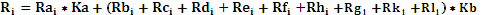 На основании результатов оценки и сопоставления заявок на участие в запросе оферт,  комиссией каждой заявке на участие в запросе оферт относительно других по мере уменьшения количества баллов присваивается порядковый номер. Первое место присуждается заявке, набравшей максимальный итоговый балл. В случае равенства количества баллов победителем признается участник, заявка на участие в запросе оферт которого поступила ранее заявок на участие в запросе оферт других участников размещения заказа.         Оценка и сопоставление заявок на участие в закупке, которая содержит предложение о поставке товара российского происхождения (выполнении работ, оказания услуг российскими лицами) по стоимостным критериям оценки производятся по предложенной в указанных заявках цене договора, сниженной на 15 процентов, при этом договор заключается по цене договора, предложенной участником в заявке на участие в закупке.6. ПРОЕКТ ДОГОВОРА В случае предоставления участником закупки обеспечения                                                                   	 исполнения заявки банковской гарантией, участник                                                                 	  закупки предоставляет обеспечение в соответствии с                                               	   настоящей формойБАНКОВСКАЯ ГАРАНТИЯ № ____Настоящим банк______________________________________ (________________________________), ИНН _____________, КПП _______________, ОГРН __________________, ОКПО ________________, БИК _______________, к/с _________________________, местонахождение: ____________________________________, внесена запись Управлением Федеральной Налоговой Службы по г. __________________________ в Единый государственный реестр юридических лиц «____» _________________ 20___ года за основным государственным регистрационным номером ____________________ о юридическом лице, Генеральная лицензия на осуществление банковских операций № ___________________, выдана ЦБ РФ «___»____________ года, именуемое в дальнейшем ГАРАНТ, в лице ____________________________, действующе___ на основании _____________________ №__________________ от «____»___________20___г., обязуется на условиях, указанных в настоящей банковской гарантии (далее – Гарантия), выплатить БЕНЕФИЦИАРУ, указанному в пункте 2 Гарантии, по его требованию денежную сумму в пределах, указанных в пункте 2 Гарантии (далее – «Сумма Гарантии»).1.    Гарантия обеспечивает заявку ПРИНЦИПАЛА на участие в закупке:далее – Закупка, в соответствии с положениями Федерального закона «О закупках товаров, работ, услуг отдельными видами юридических лиц» от 18.07.2011 №223-ФЗ (далее по тексту – «Закон»).Гарантия обеспечивает следующие обязательства ПРИНЦИПАЛА перед БЕНЕФИЦИАРОМ:            - обязательство поставить товары, выполнить работы, оказать услуги, являющиеся предметом договора в полном объеме;            - обязательство поставить товары, выполнить работы, оказать услуги, являющиеся предметом договора с надлежащим качеством;           - обязательство поставить товары, выполнить работы, оказать услуги, являющиеся предметом договора в установленном месте;           - обязательство поставить товары, выполнить работы, оказать услуги, являющиеся предметом договора в установленные сроки;            - обязательство не предоставлять в процессе исполнения договора ложных документов и сведений;           - обязательство не привлекать к исполнению договора субподрядные организации в случае, если закупочной документацией не предусмотрено право ПРИНЦИПАЛА на привлечение к исполнению договора субподрядных организаций;2.    Сведения о БЕНЕФИЦИАРЕ, сумме Гарантии и сроке действия Гарантии:3.    Сведения о ПРИНЦИПАЛЕ:4. Обстоятельствами, при наступлении которых ГАРАНТОМ выплачивается Сумма Гарантии, являются обстоятельства:- уклонение или отказ ПРИНЦИПАЛА заключить договор (контракт) по итогам Закупки;- невыполнение или ненадлежащее исполнение ПРИНЦИПАЛОМ условий договора в установленный срок, а равно отказ от исполнения условий договора.- непредоставление или предоставление с нарушением условий, установленных Законом, до заключения договора БЕНЕФИЦИАРУ обеспечения исполнения договора, заключаемого по итогам Закупки.БЕНЕФИЦИАР вправе представить ГАРАНТУ на бумажном носителе или в форме электронного документа в порядке, предусмотренном законодательством Российской Федерации, требование об уплате Суммы Гарантии или ее части в размере обеспечения заявки, (обеспечения договора) установленном в извещении (документации) об осуществлении Закупки, документации о Закупке (далее – Требование платежа по Гарантии или Требование) в течение всего срока действия Гарантии.5. Гарантия является безотзывной.6. Требование платежа по Гарантии должно содержать обстоятельства, наступление которых влечет выплату по Гарантии, а также конкретные нарушения ПРИНЦИПАЛОМ обязательств, в обеспечение которых выдана Гарантия. Требование платежа по Гарантии должно содержать банковские реквизиты Бенефициара, по которым необходимо осуществить перечисление суммы, согласно Требования БЕНЕФИЦИАРА.К указанному Требованию должны быть приложены следующие документы:- документ, подтверждающий полномочия лица, подписавшего Требование (доверенность) (в случае, если Требование подписано лицом, не указанным в Едином государственном реестре юридических лиц в качестве лица, имеющего право без доверенности действовать от имени БЕНЕФИЦИАРА).7. Требование платежа по Гарантии должно быть получено ГАРАНТОМ в письменной форме с приложением указанных в пункте 6 Гарантии документов заказным письмом с уведомлением о вручении по адресу: __________________________ или на электронный адрес: ___________________________ с приложением скан-копий документов, указанных в п.6.Требование платежа по Гарантии должно быть получено ГАРАНТОМ до истечения срока действия Гарантии.8. ГАРАНТ в течение 5 (Пяти) рабочих дней со дня получения Требования платежа по Гарантии и вышеуказанных документов от БЕНЕФИЦИАРА обязан удовлетворить Требование БЕНЕФИЦИАРА, либо направить БЕНЕФИЦИАРУ письменный отказ.ГАРАНТ отказывает БЕНЕФИЦИАРУ в удовлетворении его Требования, если это Требование или приложенные к нему документы не соответствуют условиям Гарантии либо получены ГАРАНТОМ по окончании срока действия Гарантии.9. Ответственность ГАРАНТА перед БЕНЕФИЦИАРОМ не ограничивается Суммой Гарантии.10. БЕНЕФИЦИАР имеет право передать права требования по Гарантии при перемене БЕНЕФИЦИАРА в случаях, предусмотренных законодательством Российской Федерации, с предварительным извещением об этом ГАРАНТА.11. За неисполнение или ненадлежащее исполнение обязательств по Гарантии ГАРАНТ обязуется уплатить БЕНЕФИЦИАРУ неустойку в размере 0,1% (Ноль целых одна десятая) процента денежной суммы, подлежащей уплате, за каждый день просрочки.12. Исполнением обязательств ГАРАНТА по Гарантии является фактическое поступление денежных сумм на счет, на котором в соответствии с законодательством Российской Федерации учитываются операции со средствами, поступающими БЕНЕФИЦИАРУ.13. Обязательства ГАРАНТА перед БЕНЕФИЦИАРОМ по Гарантии прекращаются:- выплатой в полном объеме Суммы Гарантии БЕНЕФИЦИАРУ;- по истечению срока действия Гарантии;- вследствие отказа БЕНЕФИЦИАРА от своих прав по Гарантии.14. ГАРАНТ соглашается, что БЕНЕФИЦИАР имеет право на бесспорное списание денежных средств со счета ГАРАНТА, если ГАРАНТОМ в срок не более чем 5 (Пять) рабочих дней не исполнено Требование платежа по Гарантии, направленное до окончания срока действия Гарантии. Условие, установленное настоящим пунктом, применяется, если в извещении об осуществлении закупки, документацией о закупке, проектом контракта, заключаемого с ПРИНЦИПАЛОМ, предусмотрено соответствующее право БЕНЕФИЦИАРА.15. Расходы, возникающие в связи с перечислением денежных средств ГАРАНТОМ по Гарантии, несет ГАРАНТ.16. Гарантия регулируется законодательством Российской Федерации. Все споры между ГАРАНТОМ и БЕНЕФИЦИАРОМ, вытекающие из Гарантии или связанные с ней, подлежат рассмотрению в Арбитражном суде в соответствии с действующим законодательством Российской Федерации.17. Настоящая Гарантия может быть изменена ГАРАНТОМ без согласия БЕНЕФИЦИАРА только в части увеличения суммы и срока действия Гарантии путем выпуска дополнения к Гарантии. Иные изменения Гарантии допускаются с согласия БЕНЕФИЦИАРА.18. Сведения о ПРИНЦИПАЛЕ в объеме, определенном статьей 4 Федерального закона от 30 декабря 2004г. №218-ФЗ «О кредитных историях» передаются ГАРАНТОМ в бюро кредитных историй.19. Гарантия предоставлена в рамках Договора о выдаче банковской гарантии (банковских гарантий) № ___________________ от «_____»  __________________ 2022 года, заключенного между ГАРАНТОМ и ПРИНЦИПАЛОМ.7. ИНФОРМАЦИОННАЯ КАРТАСледующие условия проведения запроса оферт являются неотъемлемой частью настоящей документации, уточняют и дополняют иные положения документации.8. ОБРАЗЦЫ ФОРМ ОСНОВНЫХ ДОКУМЕНТОВ, ВКЛЮЧАЕМЫХ В СОСТАВ ЗАЯВКИФорма 1.Фирменный бланк участника процедуры закупки«___» __________ 20___ года №______ЗАЯВКА НА УЧАСТИЕ В ОТКРЫТОМ ЗАПРОСЕ ОФЕРТ (лот № ____) Изучив извещение и документацию о проведении ______________________ № _________ ,(наименование и № процедуры закупки) размещенные на сайте ________________ и принимая установленные в них требования и условия, _______________________________________________________________, (полное наименование участника процедуры закупки с указанием организационно-правовой формы)зарегистрированное по адресу ________________________________________________,(юридический адрес участника процедуры закупки)предлагает заключить договор на: _____________________________________(предмет договора)в соответствии с Техническим заданием, и другими документами, являющимися неотъемлемыми приложениями к настоящей заявке на общую сумму _________,__ руб. (_______________________ руб. ___ коп.), в том числе НДС ____________,___ руб. (_______________________ руб. ___ коп.).Срок поставки товаров (выполнения работ, оказания услуг): ________________________________.Общая стоимость товаров российского происхождения, стоимость работ, услуг, выполняемых, оказываемых российскими лицами в составе заявки составляет) ____________________________ (менее 50%/более 50%) процентов стоимости всех предложенных таким участником товаров, работ, услуг.Настоящая Заявка имеет правовой статус оферты и действует до «___» __________ 20___ года.Настоящим подтверждаем, что против ____________________________________ (наименование участника процедуры закупки) не проводится процедура ликвидации, не принято арбитражным судом решения о признании _________________________ банкротом, деятельность ____________________ не приостановлена,(наименование участника процедуры закупки) 			(наименование участника процедуры закупки)а также то, что размер задолженности по начисленным налогам, сборам и иным обязательным платежам в бюджеты любого уровня или государственные внебюджетные фонды за прошедший календарный год не превышает 25 % балансовой стоимости активов __________________________									(наименование участника процедуры закупки) по данным бухгалтерской отчетности за последний завершенный отчетный период, и на имущество ___________________ не наложен арест по решению суда, административного органа.(наименование участника процедуры закупки)В случае признания нас победителем запроса оферт, мы берем на себя обязательства подписать со своей стороны договор в соответствии с требованиями документации по проведению запроса оферт и условиями нашей Заявки, в срок установленный документацией запроса оферт. В случае признания нас единственным участником запроса оферт, мы берем на себя обязательства подписать со своей стороны договор в соответствии с требованиями документации по проведению запроса оферт и условиями нашей Заявки, в срок установленный документацией запроса оферт. В случае принятия решения заказчиком о заключении с нами договора по результатам запроса оферт, мы берем на себя обязательства подписать со своей стороны договор в соответствии с требованиями документации по проведению запроса оферт и условиями нашей Заявки, в срок установленный документацией запроса оферт. В случае, если нашей заявке будет присвоен второй номер, а победитель запроса оферт будет признан уклонившимся от заключения договора с заказчиком, мы обязуемся подписать данный договор в соответствии с требованиями документации по проведению запроса оферт и условиями нашей Заявки.Мы, _______________________________________ согласны          (наименование участника процедуры закупки)с условием, что сведения о нас будут внесены в публичный реестр недобросовестных поставщиков сроком на два года в следующих случаях:если мы:будучи признанным победителем запроса оферт, уклонимся от заключения договора;будучи единственным участником процедуры закупки, подавшим Заявку, либо участником процедуры закупки, признанным единственным участником запроса оферт, уклонимся от заключения договора;будучи признанным победителем или единственным участником запроса оферт, либо являющимся единственным участником, подавшим Заявку, откажемся от предоставления обеспечения исполнения договора, если такое требование установлено в документации по проведению запроса оферт;если договор, заключенный с нами по результатам проведения настоящего запроса оферт, будет расторгнут по решению суда или по соглашению сторон в силу существенного нарушения нами условий договора.Мы, _______________________________________ согласны(наименование участника процедуры закупки)с условием, что денежные средства, предоставленные нами в качестве обеспечения заявки на участие в запросе оферт будут удержаны с нас в следующих случаях:- предоставления нами в составе заявки ложных сведений, информации или документов;- если мы изменим или отзовем заявку на участие в процедуре после истечения срока окончания подачи заявок на участие в закупочной процедуре;- если мы, будучи признанным победителем запроса оферт, уклонимся от заключения договора;- если мы, будучи единственным участником процедуры закупки, подавшим Заявку, либо участником процедуры закупки, признанным единственным участником запроса оферт, уклонимся от заключения договора.В соответствии с инструкциями, полученными от Вас в документации по проведению запроса оферт, информация по сути наших предложений в данном запросе оферт представлена в следующих документах, которые являются неотъемлемой частью нашей Заявки:__________________________	___________________________(Подпись уполномоченного представителя)		(Имя и должность подписавшего)М.П.ИНСТРУКЦИИ ПО ЗАПОЛНЕНИЮ ЗАЯВКИ:Данные инструкции не следует воспроизводить в документах, подготовленных участником процедуры закупки.Заявку на участие в запросе оферт следует оформить на официальном бланке участника процедуры закупки. Участник процедуры закупки присваивает заявке на участие в запросе оферт дату и номер в соответствии с принятыми у него правилами документооборота.Участник процедуры закупки должен указать свое полное наименование (с указанием организационно-правовой формы) и юридический адрес.Участник процедуры закупки должен указать стоимость товаров, работ, услуг цифрами и словами, в рублях, в соответствии со Сводной таблицей стоимости (графа «Итого»). Цену следует указывать в формате ХХХ ХХХ ХХХ,ХХ руб., например: «1 234 567,89 руб. (Один миллион двести тридцать четыре тысячи пятьсот шестьдесят семь руб. восемьдесят девять коп.)». (цена договора предложенная участником закупки не должна превышать начальную (максимальную) цену договора указанную в извещении и документации).Участник процедуры закупки должен указать срок действия Заявки.Участник процедуры закупки должен перечислить и указать объем каждого из прилагаемых к Заявке документов, определяющих суть предложения участника процедуры закупки.Участником размещения заказа указывается конкретный срок (период) поставки товара, выполнения работ, оказания услуг, соответствующий требованиям к сроку поставки товара установленному в критериях раздела 5 документации (срок предложенный участником не должен превышать максимального срока поставки товаров, выполнения работ, оказания услуг указанного в извещении и документации). Заявка на участие в запросе оферт должна быть подписана участником закупки либо уполномоченным представителем участника закупки.Форма 2Приложение к заявке  от «___» __________ 20___ г. № ______Открытый запрос оферт на право заключения договора на ____________ АНКЕТА УЧАСТНИКА ПРОЦЕДУРЫ ЗАКУПКИ (Форма 2)Участник процедуры закупки: ________________________________ _____________________		___________________________(Подпись уполномоченного представителя)		(Имя и должность подписавшего)М.П.ИНСТРУКЦИЯ ПО ЗАПОЛНЕНИЮ АНКЕТЫ:Данные инструкции не следует воспроизводить в документах, подготовленных участником процедуры закупки.Участник процедуры закупки приводит номер и дату заявки, приложением к которой является данная анкета участника процедуры закупки. Участник процедуры закупки указывает свое фирменное наименование (в т.ч. организационно-правовую форму).В графе 21 указывается уполномоченное лицо участника процедуры закупки для оперативного уведомления по вопросам организационного характера и взаимодействия с организатором размещения заказа.Заполненная участником процедуры закупки анкета должна содержать все сведения, указанные в таблице. В случае отсутствия каких-либо данных указать слово «нет».В случае предоставления паспортных данных, указанных в графе 3, участник процедуры закупки прикладывает к данной анкете информационное письмо о согласии учредителей на работу с персональными данными.    Форма 3.Приложение к заявке  от «___» __________ 20___ г. № ______Запрос оферт на право заключения договора  на ___________ ПРЕДЛОЖЕНИЕ УЧАСТНИКА Лот №___Участник процедуры закупки: ________________________________ 											Таблица №1. (Подпись уполномоченного представителя)		(Имя и должность подписавшего)М.П.Инструкция по заполнению таблицы №1 с предложением участника, в соответствии с критериями указанными в разделе 5 документации.В оглавлении таблицы участник закупки должен указать номер Лота и наименование участника.В пункте таблицы  № 1 участник закупки должен указать цифрами и прописью предлагаемую им цену договора по номеру лота указанному им в оглавлении таблицы.В пункте № 4 участник должен выбрать предпочтительный вариант оплаты: а) Авансирование - поставка товара с предварительной оплатой части стоимости договора до момента подписания документов о приемке товара, с последующей оплатой оставшейся части стоимости договора после подписания документов о приемке товара;б) Отсрочка платежа – полная оплата поставленного товара в любое время после подписания документов о приемке товара. При этом участник должен указать цифрами размер аванса для первого варианта или количество дней на отсрочку платежа для второго варианта. КВАЛИФИКАЦИЯ УЧАСТНИКА ЗАПРОСА ОФЕРТВ этой форме приведены сведения об исполненных или исполняемых аналогичных договоров на поставку товара сопоставимого характера и объема по состоянию за 2020, 2021, 2022 годы	Таблица №2.Справка о годовых объемах поставленных товаров(выполненных работах, оказанных услугах) За последние 3 (три) года, предшествующих дате окончания срока подачи ЗаявокРуководитель организации (уполномоченное лицо)___________________________________________________/_______________(ФИО)м.п.	Дата		/	/	Таблица №3Справка о выполнении Участником аналогичных поставок товаров (выполнении работ, оказания услуг)Руководитель организации (уполномоченное лицо)_______________________________________________ 	/_______________(ФИО)м.п.	Дата		/	/	Обеспеченность участника закупки трудовыми ресурсами											Таблица №4.Руководитель организации (уполномоченное лицо)__________________________________________________ /_______________(ФИО)м.п.	Дата		/	/	Справка о ключевом персонале, ответственном за поставку товаров (выполнение работ, оказание услуг) Таблица №5Руководитель организации (уполномоченное лицо) _______________________________________________/_______________(ФИО)м.п.	Дата		/	/	Обеспеченность участника закупки материально-техническими ресурсами в части наличия у участника закупки собственных или арендованных производственных мощностей, технологического оборудования, необходимых для поставки товаров****	Таблица №6.Справка о материально-технических ресурсах________________________		___________________________Руководитель организации (уполномоченное лицо) ________________________________________________/_______________(ФИО)м.п.	Дата		/	/	                                                                                                                                                          Форма 4.Приложение к заявке  от «___» __________ 20___ г. № ______Таблица №7ЛОТ №___                                                                                                                            [1] Указывается завод изготовитель товара.[2] Указывается номер товара в одном из следующих реестров:реестре российской промпродукции;реестре евразийской промпродукции;едином реестре российской радиоэлектронной продукции.Примечание: Участник заполняет вышеуказанное приложение (таблицу) с указанием наименования товара, технических характеристик продукции, КОД ОКДП, ГОСТ, единиц измерения, общее количество, в графе Производитель товара/Страна производства обязательно указывается как производитель (завод изготовитель), так и страна производства такого товара. (в данной форме не указываются реквизиты участника закупки и не ставится подпись)ЛОТ №___Таблица №8Сведения о предлагаемых аналогичных товарах (эквиваленте)Примечание: данная форма заполняется в обязательном порядке в случае предоставления участником конкурентной процедуры аналогичного товара (эквивалента), если участник закупки поставляет товар указанный в техническом задании  данная форма не заполняется. * В колонке «Общие требования у товару» последовательно указываются наименование товара и его характеристики (технические, функциональные) в соответствии с ГОСТами и ТУ.** В колонке «Требования Заказчика» описываются все требования, указанные Заказчиком в Техническом задании.*** В колонке «Предложения участника относительно предлагаемого эквивалента товара» указывается конкретное описание аналогичного (эквивалентного) Товара, максимально точно описываются его характеристики (технические, функциональные), указываются отличия эквивалента от товара, обозначенного в Техническом задании.(в данной форме не указываются реквизиты участника закупки и не ставится подпись)Заполняется при проведении процедуры на право заключения договора подряда или оказания услугОбязуемся выполнить работы (оказать услуги) по ____________________________________ в соответствие с требованиями технического задания.                                                                                                                                                          Форма 5.Приложение к заявке  от «___» __________ 20___ г. № ______Расшифровка бухгалтерского баланса по строке 1150 «Основные средства»________________________		___________________________(Подпись уполномоченного представителя)		(Имя и должность подписавшего)                                                                                                                                                          Форма 6.Приложение к заявке  от «___» __________ 20___ г. № ______Сведения о субподрядчиках/соисполнителях¹Заполняется на субподрядчиков/соисполнителей, привлекаемых Участником для поставки товаров (выполнении работ, оказании услуг) по предмету Запроса предложений. В случае не привлечения субподрядчиков/соисполнителей в форме сообщается «Субподрядчики/Соисполнители не привлекаются».Руководитель организации	  	/_______________(ФИО)м.п.	Дата		/	/	                                                                                                                                                          Форма 7.Приложение к заявке  от «___» __________ 20___ г. № ______Согласие на обработку и передачу своих персональных данных в АО «Волгоградоблэлектро»В ____________________________________________________от _________________________________________________________________________________________________________дата рождения: «__» __________________ г. ______________________________________________________проживающего по адресу:                    __________________________________________________________________________________________________________________________________________________________________паспорт  или  иной  документ,  удостоверяющий   личность  в  соответствии с законодательством Российской Федерации серия ________ N ______________________________________                                                           выдан ____________________________________________________________________________________________________________                              "___" ______________________ 20___ г.Согласие на обработку персональных данных	1. Настоящим   даю  свое  согласие акционерному обществу «Волгоградоблэлектро»  (АО «ВОЭ»), расположенному по адресу: 400075, г. Волгоград, ул. Шопена,  д.13, на автоматизированную, а также без использования средств автоматизации обработку своих персональных данных.	2. Перечень персональных данных, на обработку которых дается согласие: фамилия, имя, отчество, год, месяц, дата и место рождения, адрес, номер, серия документа, удостоверяющего личность, ИНН, участие в уставных капиталах обществ, размер и доля такого участия, сведения о месте работы, профессии, занимаемой должности.  	3. Подтверждаю свое согласие на осуществление следующих действий с моими персональными данными: сбор, запись, систематизацию, накопление, хранение, уточнение (обновление, изменение), извлечение, использование, передачу (распространение, предоставление, доступ), обезличивание, блокирование, удаление, уничтожение персональных данных, а также иных действий, необходимых для обработки персональных данных.	4. Условием прекращения обработки персональных данных является получение АО «ВОЭ» моего письменного уведомления об отзыве согласия на обработку моих персональных данных.Согласие действует со дня его подписания до дня отзыва в письменной форме.5. В подтверждение вышеизложенного нижеподписавшийся заявитель подтверждает  свое  согласие  на  обработку  своих  персональных  данных  в соответствии  с  положениями  Федерального закона от 27.07.2006 N 152-ФЗ "О персональных данных".					_________________________            (______________________)(подпись)     		 (расшифровка    подписи)                                                                                                                                 Форма 8.Приложение к заявке  от «___» __________ 20___ г. № ______Согласие на проведение проверки  АО «Волгоградоблэлектро»	1. Настоящим   даю  свое  согласие акционерному обществу «Волгоградоблэлектро»  (АО «ВОЭ»), расположенному по адресу: 400075, г. Волгоград, ул. Шопена,  д.13, на проведение проверки нашего предприятия, в соответствии со ст.54.1. Налогового кодекса РФ.(Подпись уполномоченного представителя)		(Имя и должность подписавшего)Форма № 9 ЦЕНОВОЕ ПРЕДЛОЖЕНИЕНаименование и адрес места нахождения участника процедуры закупки: _____________________________Примечание: Участник заполняет вышеуказанное приложение (таблицу) с указанием наименования товара, единиц измерения, цену товара за единицу, общую стоимость товара. Цена каждой единицы продукции не должна превышать начальную максимальную цены единицы такой продукции установленную техническим заданием.Участник процедуры закупки: ________________________________ ___________________________________	__		___________________________(Подпись уполномоченного представителя)		(Имя и должность подписавшего)ТОМ 2. ТЕХНИЧЕСКОЕ ЗАДАНИЕ.Техническое задание состоит из двух разделов:Обоснование начальной (максимальной) цены договора инициатором закупки:  Порядок определения  и обоснования начальной (максимальной) цены договора заключаемого с  поставщиком (исполнителем, подрядчиком), включая порядок определения формулы цены, устанавливающей правила расчета сумм, подлежащих уплате заказчиком поставщику (исполнителю, подрядчику) в ходе исполнения договора, определения и обоснования цены единицы товара, работы, услуги, определения максимального значения цены договора, по настоящей закупке осуществляется Заказчиком с использованием проектно-сметного метода  (в соответствии с Положением Положение о порядке проведения регламентированных закупок товаров, работ, услуг для нужд акционерного общества «Волгоградоблэлектро», утвержденное протоколом совета директоров № 6 от 30.09.2022г.)Проектно-сметная документация прикреплена к закупочной документации отдельным файлом (папкой). Сведения об объеме поставляемых товаров, выполняемых работ, оказываемых услуг, требованиях, установленные Заказчиком к качеству, техническим характеристикам товара, сопроводительным документам, требования к его безопасности, и иные требования, ТЕХНИЧЕСКОЕ ЗАДАНИЕ № 1на проведение регламентированной процедуры по выбору победителя на право заключения с АО «Волгоградоблэлектро» договора на строительно-монтажные работы по объекту: «Реконструкция ВЛ-0,4кВ от ТП-208 (ориентировочной протяженностью 2,1км.), расположенной в Волгоградской области г.Котово, инв. № 02/15/с2375»Приложение № 1 к Техническому заданию № 1ТЕХНИЧЕСКОЕ ЗАДАНИЕ № 2на проведение регламентированной процедуры по выбору победителя на право заключения с АО «Волгоградоблэлектро» договора на строительно-монтажные работы по объекту: «Реконструкция ВЛ-0,4кВ от ТП-209 (ориентировочной протяженностью 2,2км.), расположенной в Волгоградской области г.Котово, инв. № 00-00019394»№ п/пНаименование критерияКоличество присуждаемых балловКоличество присуждаемых балловКоличество присуждаемых балловКоличество присуждаемых балловЦеновые критерии:Весовой коэффициент – 60% (Ка = 0,6)Весовой коэффициент – 60% (Ка = 0,6)Весовой коэффициент – 60% (Ка = 0,6)Весовой коэффициент – 60% (Ка = 0,6)1.Цена договора (Rai)Определяется по формуле.Определяется по формуле.Определяется по формуле.Определяется по формуле.Неценовые критерии:Весовой коэффициент – 40% (Кb = 0,4)Весовой коэффициент – 40% (Кb = 0,4)Весовой коэффициент – 40% (Кb = 0,4)Весовой коэффициент – 40% (Кb = 0,4)2.Срок поставки товаров, выполнения работ, оказания услуг (Rbi)Менее сроков, установленных техническим заданиемМенее сроков, установленных техническим заданиемСогласно срокам, установленным техническим заданиемСогласно срокам, установленным техническим заданием2.Срок поставки товаров, выполнения работ, оказания услуг (Rbi)15 баллов15 баллов5 баллов5 баллов3.Стаж работы на рынке (Rci)до 3 летдо 3 летсвыше 3 летсвыше 3 лет3.Стаж работы на рынке (Rci)0 баллов0 баллов5 баллов5 баллов4.Порядок оплаты товара.[1]Авансирование – оплата товара в любое время до момента подписания документов о приемке товара.Отсрочка платежа – оплата товара в любое время после подписания документов о приемке товара (Rdi) [1]авансированиеОтсрочка платежа от 1 до 14 рабочих днейОтсрочка платежа от 15 до 40 рабочих днейОтсрочка платежа свыше 40 рабочих дней4.Порядок оплаты товара.[1]Авансирование – оплата товара в любое время до момента подписания документов о приемке товара.Отсрочка платежа – оплата товара в любое время после подписания документов о приемке товара (Rdi) [1]0 баллов10 баллов20 баллов30 баллов5.Место разрешения споров в судебном порядке (Rei)Волгоградская обл.Волгоградская обл.ИноеИное5.Место разрешения споров в судебном порядке (Rei)5 баллов5 баллов0 баллов0 баллов6.Обеспеченность участника закупки материально-техническими ресурсами в части наличия у участника закупки собственных или арендованных, машин, транспортных средств, средств технологического оснащения, необходимых для поставки товаров.(Rfi)от 0 до 30 единиц техникиот 0 до 30 единиц техникисвыше 30 единиц техникисвыше 30 единиц техники6.Обеспеченность участника закупки материально-техническими ресурсами в части наличия у участника закупки собственных или арендованных, машин, транспортных средств, средств технологического оснащения, необходимых для поставки товаров.(Rfi)3 балла3 балла10 баллов10 баллов7.Обеспеченность участника закупки трудовыми ресурсами (Rhi)до 20 человекдо 20 человексвыше 20 человексвыше 20 человек7.Обеспеченность участника закупки трудовыми ресурсами (Rhi)3 балла3 балла10 баллов10 баллов8.Объем выручки от производства/поставки товаров, работ, услуг за последний отчетный год (в млн. рублей). (Rki)до 50 млн. руб.до 50 млн. руб.свыше 50 млн. руб.свыше 50 млн. руб.8.Объем выручки от производства/поставки товаров, работ, услуг за последний отчетный год (в млн. рублей). (Rki)0 баллов0 баллов10 баллов10 баллов9.Срок предоставления гарантии качества поставленных товаров, выполненных работ, услуг. (Rli)Согласно сроков указанных в техническом заданииСогласно сроков указанных в техническом заданииСвыше сроков указанных в техническом задании не менее чем на один годаСвыше сроков указанных в техническом задании не менее чем на один года9.Срок предоставления гарантии качества поставленных товаров, выполненных работ, услуг. (Rli)5 баллов5 баллов15 баллов15 баллов15. РЕКВИЗИТЫ И ПОДПИСИ СТОРОН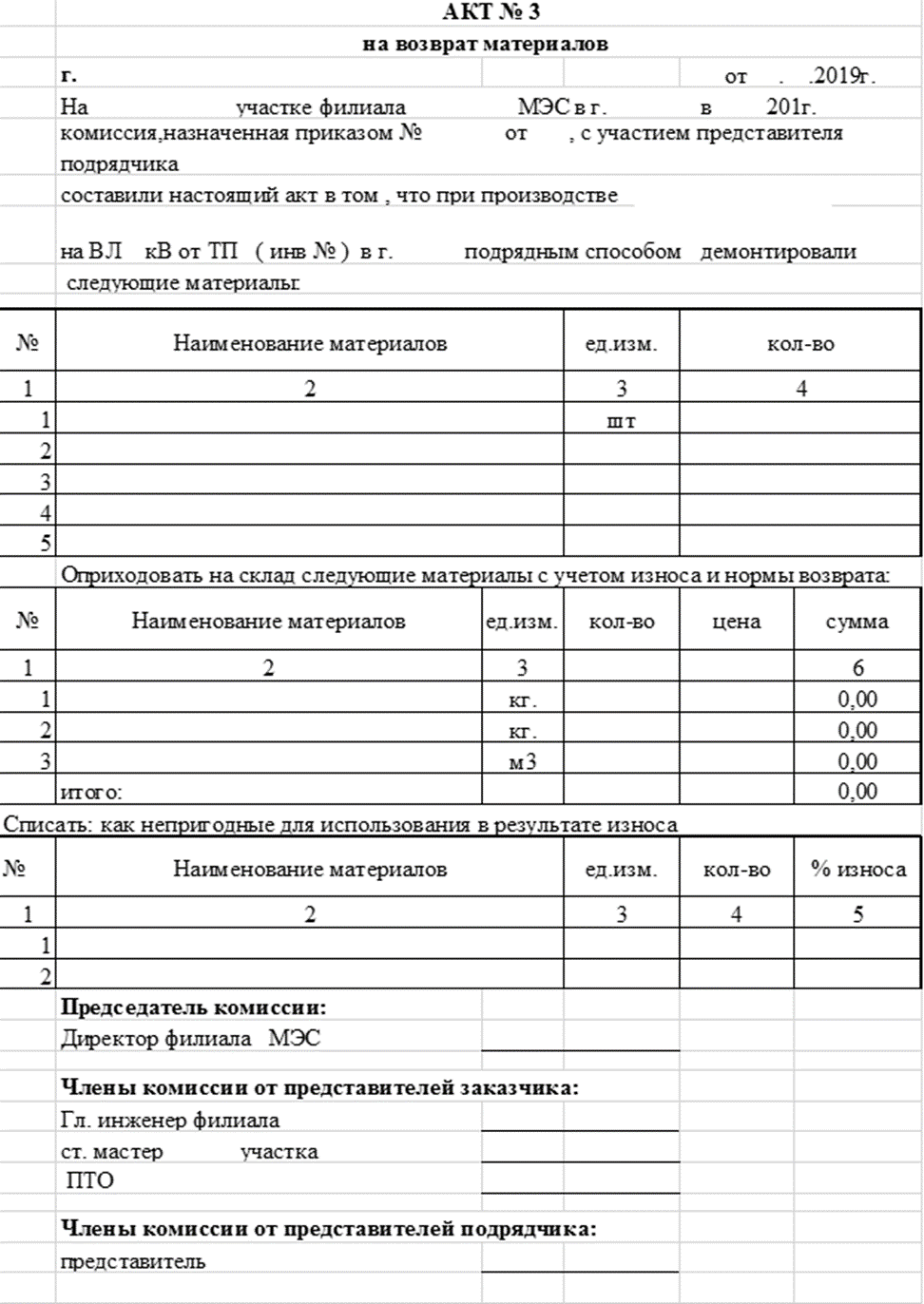 Город                                                                                                          «       »                     2023 годаНомер закупки/извещенияНаименование (предмет) закупкиБЕНЕФИЦИАРПолное наименованиеАКЦИОНЕРНОЕ ОБЩЕСТВО "ВОЛГОГРАДОБЛЭЛЕКТРО"ИНН3443029580ОГРН1023402971272Адрес места нахождения400075, ОБЛ ВОЛГОГРАДСКАЯ, Г ВОЛГОГРАД, УЛ ИМ ШОПЕНА, дом 13Сумма ГарантииСумма ГарантииСумма Гарантии в рублях РФСрок действия ГарантииСрок действия ГарантииСрок действия ГарантииГарантия вступает в силу с «     »                   20___ года и действует по «      »                              20____года включительно.После даты окончания срока действия Гарантии, ГАРАНТ освобождается от всех своих обязательств по данной Гарантии, если требования БЕНЕФИЦИАРА не были предъявлены до этой даты или на эту дату.ПРИНЦИПАЛПолное наименованиеИННОГРНАдрес места нахожденияРуководитель направления выдачи банковских гарантий/__________________________/Представитель банка_______________________________(подпись)Ф.И.О.№ п/пНаименование п/пСодержаниеСпособ закупкиОткрытый запрос офертЗаказчикАО «Волгоградоблэлектро»Место нахождения: . Волгоград, ул. Шопена, д. 13Почтовый адрес: . Волгоград, ул. Шопена, д. 13Адрес электронной почты: voe223fz@voel.ruКонтактные лицаПо вопросам организационного характера:Буянов Георгий Дмитриевич, Балашова Нина АнатольевнаТел.: (8442) 56-20-88 (доб.1132,1133), адрес электронной почты: voe223fz@voel.ruПо вопросам требуемых характеристик товаров, работ, услуг (качество, количество и др.):Ломсков  Роман Николаевич,  Никитина Юлия Дмитриевна Тел.: (8442) 56-20-88 (доб.1060,1061).Нормативные документы, регламентирующие проведение закупочной процедурыФедеральный закон от 18 июля . № 223-ФЗ «О закупках товаров, работ, услуг отдельными видами юридических лиц», Положение о порядке проведения регламентированных  закупок товаров,  работ,  услуг  для нужд акционерного общества «Волгоградоблэлектро», утвержденное протоколом совета директоров №6 от 30.09.2022г.    Предмет закупочной процедуры Лот №1:  Право заключения договора подряда на выполнение строительно-монтажных работ по объекту инвестиционной программы:«Реконструкция ВЛ-0,4 кВ от ТП208 (ориентировочной протяженностью 2,1км.), расположенной в Волгоградской области г.Котово, инв. № 02/15/с2375», Реконструкция ВЛ-0,4кВ от ТП-209 (ориентировочной протяженностью 2,2км.), расположенной в Волгоградской области г.Котово, инв. № 00-00019394»Сведения об объеме поставляемых товаров, требованиях, установленные Заказчиком к качеству, техническим характеристикам товара, сопроводительным документам, требования к его безопасности,  и иные требования, указаны подробно в «Техническом задании» Том №2 документации открытого запроса оферт.Сроки и место поставки товаров, выполнения работ, оказания услуг и другие требования:Лот №1 Выполнение строительно-монтажных работ по объекту инвестиционной программы: «Реконструкция ВЛ-0,4 кВ от ТП208 (ориентировочной протяженностью 2,1км.), расположенной в Волгоградской области г.Котово, инв. № 02/15/с2375», Реконструкция ВЛ-0,4кВ от ТП-209 (ориентировочной протяженностью 2,2км.), расположенной в Волгоградской области г.Котово, инв. № 00-00019394»Место выполнения работ: г. Котово, Волгоградской области;Срок выполнения работ: 90 календарных дней с даты заключения договора.Срок поставки товара, выполнения работ, оказания услуг предлагается участником в соответствии с критериями, установленными в документации.Начальная (максимальная) цена договора (цена лота)Лот № 1: Начальная (максимальная) цена договора: 9 633 702 (девять миллионов шестьсот тридцать три тысячи семьсот два) рубля 57 копеек, с учетом НДС 20%. Начальная (максимальная) цена договора без НДС: 8 028 085 (восемь миллионов двадцать восемь тысяч восемьдесят пять) рублей 47 копеек. В случае, если участник закупки не является плательщиком НДС, то цена, предложенная таким участником, не должна превышать установленную начальную (максимальную) цену без НДС. При этом на стадии оценки и сопоставления заявок для целей сравнения ценовые предложения других участников также будут учитываться без НДС.Обоснование начальной (максимальной) цены договора указано подробно в «Техническом задании» Том № 2 документации открытого запроса оферт.Порядок формирования цены договора (цены лота)Цена договора определена с использованием проектно-сметного метода, с учётом стоимости услуг и расходов поставщика/подрядчика на перевозку, страхование, уплату таможенных пошлин, налогов и других обязательных платежей, с учётом оплаты за  НДС.Порядок определения начальной (максимальной) цены договора указан подробно в «Техническом задании» Том № 2 документации открытого запроса оферт.Порядок и сроки оплаты товаров, работ, услугПорядок и срок оплаты товаров, работ, услуг, предлагаются участником закупки, в соответствии с критериями указанными в документации: с предварительным авансовым платежом, либо отсрочка оплата по окончании поставки товара (максимальный размер предварительного авансового платежа не должен превышать 10% от цены договора).Состав Заявки и порядок размещения документов в составе Заявки Заявка (раздел 8 Форма 1) с приложением документов, указанных в пункте 3 документации (в зависимости от статуса участника) Анкета участника (раздел 8, форма 2);3) Предложение участника (раздел 8, форма 3);4) Таблица, заполненная участником (раздел 8 форма 4);5) Расшифровка бухгалтерского баланса по строке 1150 «Основные средства» (раздел 8 форма 5);6) Сведения о субподрядчиках/соисполнителях (раздел 8 форма 6) 7) Согласие на обработку персональных данных (раздел 8 форма 7 )8) Согласие на проведение проверки (раздел 8 форма 8 9) Ценовое предложение (раздел 8 форма 9)Размер и валюта обеспечения заявки. Лот № 1: обеспечение заявки составляет 481658,13 рублей (5 %) от начальной (максимальной) цены договора, указанной в настоящем извещении.Обеспечение может предоставляться участником закупки по его выбору путем внесения денежных средств на счет, указанный Заказчиком в извещении (документации), или путем предоставления банковской гарантии.Примечание: Если начальная максимальная цена договора не превышает 5 000 000 (пять миллионов) рублей, обеспечение заявки на участие в закупке не устанавливается.Размер и валюта обеспечения  договора. Реквизиты для перечисления обеспечения:Лот  № 1: обеспечение исполнения договора составляет 963370,26  рублей (10 %) от начальной (максимальной) цены договора, указанной в настоящем извещении. Примечание: В платежном поручении необходимо указать название и номер закупки, по которой производится обеспечение.Расчетный счет АО «Волгоградоблэлектро» № р/с 40702810111020101044 Волгоградское ОСБ №8621  ПАО Сбербанк, к/с 30101810100000000647, БИК 041806647, ИНН/КПП 3443029580/344301001, ОГРН 1023402971272Место подачи заявок. Волгоград, ул. им. Шопена, д. 13, кабинет СОРЗ в запечатанном конверте (время работы по приему заявок: с 8.00 до 17.00, пятница до 16.00, обеденный перерыв с 12.00 до 12.48 (время московское), выходные дни: суббота, воскресенье, (в связи с тем, что на предприятии осуществляется контрольно-пропускной режим, лицу подающему заявку необходимо иметь при себе документ удостоверяющий личность).Срок место порядок предоставления документации о закупкеДокументация и извещение в форме электронного документа, размещена на сайте Заказчика www.voel.ru, в единой информационной системе www.zakupki.gov.ru и доступна для ознакомления бесплатно.Срок предоставления документации с момента размещения закупочной процедуры в единой информационной системе, по дату окончания подачи заявок на участие в закупочной процедуре.Срок подачи заявок на участие в закупкеС момента размещения извещения о закупке в единой информационной системе по 10 час. 00  мин. (время московское) «22» марта 2023 года.Срок предоставления участникам закупки разъяснений положений документации С момента размещения извещения о закупке в единой информационной системе по 10 час. 00  мин. (время московское) «22» марта 2023 года.Место вскрытия конвертов с заявками и подведения итогов. Волгоград, ул. Шопена, 13. Дата вскрытия конвертов с заявками10 час. 40  мин. (время московское) «22» марта 2023 года.Дата рассмотрения заявок11 час. 00  мин. (время московское) «23» марта 2023 года.Дата подведения итоговне позднее 12 час. 00  мин. (время московское) «12» апреля 2023 года.ПереторжкаВ случае если протоколом рассмотрения заявок зафиксировано решение о проведении переторжки такая переторжка объявляется не позднее дня следующего за днем публикации данного протокола. Минимальный срок подачи заявок на переторжку участниками должен составлять 24 часа. Особенности участия в закупке субъектов малого и среднего предпринимательстваНе установленыПреференцииУстановлены постановлением Правительства РФ от 16 сентября 2016 г. № 925 "О приоритете товаров российского происхождения, работ, услуг, выполняемых, оказываемых российскими лицами, по отношению к товарам, происходящим из иностранного государства, работам, услугам, выполняемым, оказываемым иностранными лицами"Прочая информацияДанный запрос оферт не является торгами (конкурсом или аукционом), и его проведение не регулируется статьями 447-449 части первой Гражданского кодекса Российской Федерации, п.2 ст. 3 Федерального закона от 18.07.2011 № 223-ФЗ «О закупках товаров, работ, услуг отдельными видами юридических лиц». Запрос оферт также не является публичным конкурсом и не регулируется статьями 1057-1061 части второй Гражданского кодекса Российской Федерации. Заказчик имеет право отказаться от всех полученных Заявок по любой причине или прекратить процедуру Запроса оферт в любой момент, не неся при этом никакой ответственности перед Участниками.№п/пНаименование документа № страницыКоличествостраниц№НаименованиеСведения о участнике процедуры закупкиФирменное наименование (Полное и сокращенное наименования организации либо Ф.И.О. участника процедуры закупки – физического лица, в том числе, зарегистрированного в качестве индивидуального предпринимателя)Организационно - правовая формаУчредители (перечислить наименования и организационно-правовую форму или Ф.И.О. номера и серии паспорта, даты его выдачи и кода подразделения всех учредителей)Свидетельство о внесении в Единый государственный реестр юридических лиц/индивидуального предпринимателя (дата и номер, кем выдано) либо паспортные данные для участника процедуры закупки – физического лицаВиды деятельностиСрок деятельности (с учетом правопреемственности)ИНН, КПП, ОГРН, ОКПОЮридический адрес (страна, адрес)Почтовый адрес (страна, адрес)Фактическое местоположениеТелефоны (с указанием кода города)Факс (с указанием кода города)Адрес электронной почты Филиалы: перечислить наименования и почтовые адресаРазмер уставного капиталаСтоимость основных фондов (по балансу последнего завершенного периода)Банковские реквизиты (наименование и адрес банка, номер расчетного счета участника процедуры закупки в банке, телефоны банка, прочие банковские реквизиты)Фамилия, Имя и Отчество руководителя участника процедуры закупки, имеющего право подписи согласно учредительным документам, с указанием должности и контактного телефонаОрган управления участника процедуры закупки – юридического лица, уполномоченный на одобрение сделки, право на заключение которой является предметом настоящего запроса оферт и порядок одобрения соответствующей сделкиИнформация о том, что участник закупки является/не является субъектом малого и среднего предпринимательства.Фамилия, Имя и Отчество уполномоченного лица участника процедуры закупки с указанием должности, контактного телефона, эл.почты № п/пНаименование критерия предлагаемого участникомкритерий1.Цена договора:   (предложение участника по стоимости договора указанное в рублях)2.Срок поставки товаров, выполнения работ, оказания услуг3.Стаж работы на рынке4.Порядок оплаты товаров:1. Авансирование – поставка товара с предварительной оплатой части стоимости договора до момента подписания документов о приемке товара.2. Отсрочка платежа – полная оплата поставленного товара в любое время после подписания документов о приемке товара.5.Место разрешения споров в судебном порядке6.Обеспеченность участника закупки материально-техническими ресурсами в части наличия у участника закупки собственных или арендованных, машин, транспортных средств, средств технологического оснащения, необходимых для поставки товаров(Подтверждается таблицей №6 настоящей формы)7.Обеспеченность участника закупки трудовыми ресурсами (Подтверждается таблицей №4 настоящей формы)8.Объем выручки от производства/поставки  товаров, работ, услуг, за последний отчетный год (в млн. рублей) предоставлением бухгалтерского баланса)9.Срок предоставления гарантии качества поставленных товаров, выполненных работ, услуг10Наличие сведений о предлагаемых товарах в реестрах указанных в п.3.7.2 документации ГодГодовой объем поставленных товаров (выполненных  работ/ оказанных услуг) с НДС, руб.Годовой объем аналогичных поставленных товаров (выполненных  работ/ оказанных услуг) с НДС, руб.123202020212022Текущий год№п/п№ договораНаименование заказчика,адрес и контактный телефон/факс заказчика,контактное лицоНаименование поставленных товаров (выполненных работ/оказанных услуг)Сумма всего договора по завершении или на дату присуждения текущего договора/ причитающейся доли договорас НДС, руб.Дата заключения/ завершения (месяц, год, процент выполнения)Роль (генподрядчик, соисполнитель) и объем поставленных товаров (выполненных работ/оказанных услуг) по договору, %Сведения о претензиях заказчика к выполнению обязательств№п/пНаименование показателейПредыдущий годТекущий  год12341.Общее количество сотрудников Организации2.Количество сотрудников, занимающихся поставкой товара (выполнением работ, оказанием услуг) по предмету  Запроса оферт№
п/пФамилия, имя, отчество сотрудникаОбразование, квалификация, сертификаты, ученая степень, награды,участие в международных проектах и др.Должность сотрудникаСтаж работы в данной или аналогичной должности, летОпыт работы по аналогичным объектам123456Управленческий персоналУправленческий персоналУправленческий персоналУправленческий персоналУправленческий персоналУправленческий персонал1.2.……..…..…..…..…..…..2.…№  п/пНаименованиеКол-воТехнические хар-ки(наименование, год выпуска, площадь помещения и т.д). Право собственности или иное право (хозяйственного ведения, оперативного управления, аренда)Назначение в отношении предмета запроса офертТехническое состояниеПримечаниеЗдания, помещения, мобильные пункты и др.Транспортные средстваОборудование4.Технические средства5.Программное обеспечение/, базы данных, которые могут использоваться при выполнении поставок№ п/пНаименование ТМЦКод ОКПД2ЕИОбщее кол-во         Технический регламент (ГОСТ)Производитель товара[1]№ товара в реестре[2]1№п/пОбщие требования к ТоваруТребования Заказчика к товару, согласно Технического заданияПредложения Участника относительно предлагаемого эквивалента товараПримечание12345№ п/пОсновное средство (группа основных средств)СтоимостьАмортизацияОстаточная стоимость123451.2.3.…№
п/пНаименованиеОрганизацииСубъект монополий(да/нет)Российский производитель(да/нет)Место-
нахождения, адрес, телефон, контактное лицоВид работ (услуг)Стоимость с НДС,
 руб.Сведения об отнесении организации  российским организациям малого и среднего бизнеса в соответствии с законодательством РФИТОГО:ИТОГО:ИТОГО:ИТОГО:ИТОГО:ИТОГО:№ п/пНаименование товара, работы, услугиОбщее кол-воЕдиница измеренияЦена за единицу руб., без учёта НДСЦена за единицу руб., с НДССумма в руб.,без учета НДССумма в руб., с НДСИтого:Итого:№ п/пПеречень основных данных и требованийПеречень основных данных и требованийОсновные данные и требованияОсновные данные и требованияОбщие требованияОбщие требованияОбщие требованияОбщие требованияОбщие требования1.1Наименование объекта Наименование объекта Реконструкция ВЛ-0,4кВ от ТП-208 (ориентировочной протяженностью 2,1км.), расположенной в Волгоградской области г.Котово, инв. № 02/15/с2375Реконструкция ВЛ-0,4кВ от ТП-208 (ориентировочной протяженностью 2,1км.), расположенной в Волгоградской области г.Котово, инв. № 02/15/с23751.2Местонахождение объектаМестонахождение объектаг. Котово, Волгоградской областиг. Котово, Волгоградской области1.3Краткое описание технологического процессаКраткое описание технологического процессаПередача электрической энергии напряжением 10/0,4 кВ Передача электрической энергии напряжением 10/0,4 кВ 1.4Сроки выполнения работСроки выполнения работ90 календарных дней с даты заключения договора90 календарных дней с даты заключения договора1.5Порядок сдачи выполненной работыПорядок сдачи выполненной работыВ порядке требований ПТЭЭП, ПУЭ, СНиП и СП с предоставлением соответствующей технической документации. Предоставить паспорта и сертификаты на оборудование и материалы.Предоставить исполнительную монтажную схему.В порядке требований ПТЭЭП, ПУЭ, СНиП и СП с предоставлением соответствующей технической документации. Предоставить паспорта и сертификаты на оборудование и материалы.Предоставить исполнительную монтажную схему.1.6Особые условияОсобые условия1.Перерывы в электроснабжении должны быть минимальными.2.Перед началом производства работ произвести согласования со всеми заинтересованными лицами.1.Перерывы в электроснабжении должны быть минимальными.2.Перед началом производства работ произвести согласования со всеми заинтересованными лицами.2. Основные требования к техническим решениям по строительству линии электропередач2. Основные требования к техническим решениям по строительству линии электропередач2. Основные требования к техническим решениям по строительству линии электропередач2. Основные требования к техническим решениям по строительству линии электропередач2. Основные требования к техническим решениям по строительству линии электропередач2.1Состав основных работ по установке оборудования (ориентировочно)Состав основных работ по установке оборудования (ориентировочно)Согласно ведомостям объемов работ (Приложение №1-2 к техническому заданию) и проектаСогласно ведомостям объемов работ (Приложение №1-2 к техническому заданию) и проекта3. Основные требования к исполнителю3. Основные требования к исполнителю3. Основные требования к исполнителю3. Основные требования к исполнителю3. Основные требования к исполнителю3.1Наличие допуска к выполнению работ, влияющих на безопасность объектов капитального строительства в соответствии с постановлением правительства Наличие допуска к выполнению работ, влияющих на безопасность объектов капитального строительства в соответствии с постановлением правительства - К производству работ допускаются подрядчики, обладающие всеми допусками и лицензиями, необходимыми для выполнения всего объема работ на (допуск к выполнению работ по строительству, свидетельство о регистрации электротехнической лаборатории).  - Подрядчик должен предоставить Заказчику выписку из Реестра членов СРО, с указанием уровня ответственности.- К производству работ допускаются подрядчики, обладающие всеми допусками и лицензиями, необходимыми для выполнения всего объема работ на (допуск к выполнению работ по строительству, свидетельство о регистрации электротехнической лаборатории).  - Подрядчик должен предоставить Заказчику выписку из Реестра членов СРО, с указанием уровня ответственности.3.2Требования к квалификации и количеству персоналаТребования к квалификации и количеству персонала1.Наличие у персонала выполняющего работы, удостоверений о проверке знаний правил работы в электроустановках, в соответствии с формой установленной Приложением N 2 к Правилам по охране труда при эксплуатации электроустановок, утвержденным приказом Минтруда России
от 24 июля 2013 г. N 328н, и требований, предъявляемых к организациям электроэнергетики2.Наличие протоколов аттестации по области аттестации Г.3.2, на руководителей и специалистов организации, ответственных за организацию и непосредственное  выполнению работ, в соответствии с требованиями п.2 «Положения об организации работы по подготовке и аттестации специалистов организаций, поднадзорных Федеральной службе по экологическому, технологическому и атомному надзору» РД 03-19-2007 (утв. приказом Федеральной службы по экологическому, технологическому и атомному надзору от 29 января 2007 г. N 37)»3.Наличие необходимого количества персонала, соответствующей квалификации.1.Наличие у персонала выполняющего работы, удостоверений о проверке знаний правил работы в электроустановках, в соответствии с формой установленной Приложением N 2 к Правилам по охране труда при эксплуатации электроустановок, утвержденным приказом Минтруда России
от 24 июля 2013 г. N 328н, и требований, предъявляемых к организациям электроэнергетики2.Наличие протоколов аттестации по области аттестации Г.3.2, на руководителей и специалистов организации, ответственных за организацию и непосредственное  выполнению работ, в соответствии с требованиями п.2 «Положения об организации работы по подготовке и аттестации специалистов организаций, поднадзорных Федеральной службе по экологическому, технологическому и атомному надзору» РД 03-19-2007 (утв. приказом Федеральной службы по экологическому, технологическому и атомному надзору от 29 января 2007 г. N 37)»3.Наличие необходимого количества персонала, соответствующей квалификации.3.3Требования к опыту работы подрядчикаТребования к опыту работы подрядчика- Наличие опыта выполнения работ на объектах электросетевой и электрогенерирующей отраслях.- Наличие опыта выполнения работ на объектах электросетевой и электрогенерирующей отраслях.3.3.Требования к транспортному обеспечениюТребования к транспортному обеспечению- Обязательно наличие на праве собственности (или ином праве) передвижной электролаборатории с комплектом приборов для диагностирования и испытания электрооборудования до 35 кВ включительно.- Обязательно наличие на праве собственности (или ином праве) строительной техники, необходимой для выполнения работ.- Обязательно наличие на праве собственности (или ином праве) передвижной электролаборатории с комплектом приборов для диагностирования и испытания электрооборудования до 35 кВ включительно.- Обязательно наличие на праве собственности (или ином праве) строительной техники, необходимой для выполнения работ.Требования к качеству оборудования и материаловТребования к качеству оборудования и материаловТребования к качеству оборудования и материаловТребования к качеству оборудования и материаловТребования к качеству оборудования и материалов4.1Требования к качеству оборудования и материаловТребования к качеству оборудования и материалов- Все оборудование и материалы должны быть сертифицированы. Гарантия на оборудование должна составлять не менее 60 месяцев со дня подписания актов выполненных работ. На все работы должны прилагаться протоколы испытаний.- Предоставить Свидетельства – подтверждения от заводов-изготовителей оборудования на поставку и проведение шеф-монтажных работ поставляемого оборудования с сохранением гарантийных обязательств.- Заводы-изготовители оборудования и материалов:Провод самонесущий: СИП-2,-3 (производства Иркутсккабель, Москабель,  и аналоги);-Арматура под СИП: производство «Ensto», «Niled», и аналоги;Стойки Ж/б: производство «ЖБИ-6», и аналоги-КТП- производство «Кубаньэлектрощит», и аналоги, цветовая схема-серая с зелеными дверями-ТМГ- производство «Минский электротехнический завод имени Козлова», и аналоги- Телемеханика-производство «АО Югсистема плюс»-КРН, КСО, ЩО- ЗАО «Электрощит», ООО «ПКФ Электрощит», , ООО «Таврида Электрик ЮСК»Заказчик имеет право передать Подрядчику для исполнения обязательств собственный давальческий материал.- Все оборудование и материалы должны быть сертифицированы. Гарантия на оборудование должна составлять не менее 60 месяцев со дня подписания актов выполненных работ. На все работы должны прилагаться протоколы испытаний.- Предоставить Свидетельства – подтверждения от заводов-изготовителей оборудования на поставку и проведение шеф-монтажных работ поставляемого оборудования с сохранением гарантийных обязательств.- Заводы-изготовители оборудования и материалов:Провод самонесущий: СИП-2,-3 (производства Иркутсккабель, Москабель,  и аналоги);-Арматура под СИП: производство «Ensto», «Niled», и аналоги;Стойки Ж/б: производство «ЖБИ-6», и аналоги-КТП- производство «Кубаньэлектрощит», и аналоги, цветовая схема-серая с зелеными дверями-ТМГ- производство «Минский электротехнический завод имени Козлова», и аналоги- Телемеханика-производство «АО Югсистема плюс»-КРН, КСО, ЩО- ЗАО «Электрощит», ООО «ПКФ Электрощит», , ООО «Таврида Электрик ЮСК»Заказчик имеет право передать Подрядчику для исполнения обязательств собственный давальческий материал.5. Требования к качеству работ и к безопасности при их выполнении.5. Требования к качеству работ и к безопасности при их выполнении.5. Требования к качеству работ и к безопасности при их выполнении.5. Требования к качеству работ и к безопасности при их выполнении.5. Требования к качеству работ и к безопасности при их выполнении.5.1Требования к качеству работТребования к качеству работ-Работы должны быть выполнены в строгом соответствии с проектной документацией. - Качество выполненных работ должно соответствовать требованиям СНиП, ПУЭ СП31-110-2003 (А5-92-09), ГОСТ 16442-80 и другим нормам действующим на момент ввода объекта в эксплуатацию.Гарантийный срок на выполнение работы не менее 60 месяцев со дня подписания актов выполненных работ.-Работы должны быть выполнены в строгом соответствии с проектной документацией. - Качество выполненных работ должно соответствовать требованиям СНиП, ПУЭ СП31-110-2003 (А5-92-09), ГОСТ 16442-80 и другим нормам действующим на момент ввода объекта в эксплуатацию.Гарантийный срок на выполнение работы не менее 60 месяцев со дня подписания актов выполненных работ.5.2Требования по безопасностиТребования по безопасности   Работы должны выполняться в соответствии с требованиями правил охраны труда, техники безопасности, пожарной безопасности, при наличии наряда допуска. При выполнении сварочных работ – наличие талона пожарной безопасности.   Работы должны выполняться в соответствии с требованиями правил охраны труда, техники безопасности, пожарной безопасности, при наличии наряда допуска. При выполнении сварочных работ – наличие талона пожарной безопасности.5.3.Требования к  документации при приемке работТребования к  документации при приемке работ   При окончательной приемке выполненных работ должны быть предъявлены следующие документы:- Документы (паспорта, сертификаты соответствия, качества, пожарной безопасности и санитарно-эпидемиологические заключения) на материалы, подтверждающие соответствие товаров, применяемых при производстве работ, требованиям, установленным в соответствии с законодательством РФ, в случае, если в соответствии с законодательством РФ установлены требования к таким товарам;- акты о приемке выполненных работ по формам КС-2, КС-3;-Приемо-сдаточная документация: исполнительная трасса кабельной линии, акт на скрытые работы по прокладке кабельной линии, кабельный журнал (журнал разделки кабельных муфт), паспорт кабельной линии и т.д. в соответствии с требованиями нормативно-правовых актов, технических регламентов, паспортов изготовителей;Работы по приемо-сдаточным испытаниям и измерениям проводятся силами Заказчика   При окончательной приемке выполненных работ должны быть предъявлены следующие документы:- Документы (паспорта, сертификаты соответствия, качества, пожарной безопасности и санитарно-эпидемиологические заключения) на материалы, подтверждающие соответствие товаров, применяемых при производстве работ, требованиям, установленным в соответствии с законодательством РФ, в случае, если в соответствии с законодательством РФ установлены требования к таким товарам;- акты о приемке выполненных работ по формам КС-2, КС-3;-Приемо-сдаточная документация: исполнительная трасса кабельной линии, акт на скрытые работы по прокладке кабельной линии, кабельный журнал (журнал разделки кабельных муфт), паспорт кабельной линии и т.д. в соответствии с требованиями нормативно-правовых актов, технических регламентов, паспортов изготовителей;Работы по приемо-сдаточным испытаниям и измерениям проводятся силами Заказчика6. Требования к сметной документации6. Требования к сметной документации6. Требования к сметной документации6. Требования к сметной документации6. Требования к сметной документации6.16.1Требования к сметной документацииТребования к сметной документации- Сметную документацию предоставлять в ТЕР-2001 (ред.2014 г) Волгоградской области до момента исключения ТЕР из федерального реестра сметных нормативов (ФРСН). С момента исключения ТЕР-2001 (ред.2014г.) из ФРСН, сметную документацию необходимо выполнять в ФЕР-2020;- Нормативы накладных расходов и сметной прибыли по видам работ принимать в соответствии с новыми методиками (№ 812/пр, №774/пр).- Стоимость материалов, изделий и конструкций определять на основании действующего сборника ТССЦ-2001 Волгоградской области до момента исключения его из ФРСН. С момента исключения ТССЦ-2001 из ФРСН, стоимость материалов, изделий и конструкций определять на основании ФССЦ-2001.- При отсутствии информации о сметных ценах в базисном уровне на отдельные материалы, изделия, конструкции и оборудование, сметную цену формировать по наиболее экономичному варианту, определенному на основании сбора информации о текущих ценах. Информацию необходимо предоставить в виде конъюнктурного анализа (в соответствии с формой, приведенной в Приложении № 1 к Методике № 421/пр), с приложениями утвержденных прайс-листов или коммерческих предложений не менее 3-х организаций.- При наличии материального ресурса в ТССЦ-2001 (ФССЦ-2001) определение его стоимости в локальных сметах по результатам конъюнктурного анализа не допускается.- Перевод в текущие цены осуществлять при помощи индексов по видам работ к ТЕР (ФЕР) для Волгоградской области, выпускаемых ежеквартально Минстроем РФ.7. Иные требования7. Иные требования7. Иные требования7. Иные требования7. Иные требования7.1Иные требованияИные требованияРаботы должны быть выполнены собственными силами подрядной организации.Подрядная организация,  выразившая  намерение принимать участие в заключении договоров подряда на выполнение инженерных изысканий, подготовку проектной документации с использованием конкурентных способов заключения договоров,  должна иметь взнос в компенсационный фонд обеспечения договорных обязательств на одного члена саморегулируемой организации в области инженерных изысканий или саморегулируемой организации в области архитектурно-строительного проектирования, соответствующий предельной максимальной цене договора.Работы должны быть выполнены собственными силами подрядной организации.Подрядная организация,  выразившая  намерение принимать участие в заключении договоров подряда на выполнение инженерных изысканий, подготовку проектной документации с использованием конкурентных способов заключения договоров,  должна иметь взнос в компенсационный фонд обеспечения договорных обязательств на одного члена саморегулируемой организации в области инженерных изысканий или саморегулируемой организации в области архитектурно-строительного проектирования, соответствующий предельной максимальной цене договора.7.2Требования к безопасности, качеству,  техническим характеристикам, функцональным характеристикам работ:Требования к безопасности, качеству,  техническим характеристикам, функцональным характеристикам работ:- В соответствии с Федеральным законом от 30 декабря 2009 г. N 384-ФЗ  "Технический регламент о безопасности зданий и сооружений".СП 48.13330.2011 "СНиП 12-01-2004 "Организация строительства"СНиП 3.05.06-85 "Электротехнические устройства"ГОСТ Р 51872-2002 "Документация исполнительная геодезическая. Правила выполнения".СП 28.13330.2012 "СНиП 2.03.11-85 "Защита строительных конструкций от коррозии"- В соответствии с Федеральным законом от 30 декабря 2009 г. N 384-ФЗ  "Технический регламент о безопасности зданий и сооружений".СП 48.13330.2011 "СНиП 12-01-2004 "Организация строительства"СНиП 3.05.06-85 "Электротехнические устройства"ГОСТ Р 51872-2002 "Документация исполнительная геодезическая. Правила выполнения".СП 28.13330.2012 "СНиП 2.03.11-85 "Защита строительных конструкций от коррозии"ВЕДОМОСТЬ ОБЪЕМОВ РАБОТ  № 1ВЕДОМОСТЬ ОБЪЕМОВ РАБОТ  № 1ВЕДОМОСТЬ ОБЪЕМОВ РАБОТ  № 1ВЕДОМОСТЬ ОБЪЕМОВ РАБОТ  № 1ВЕДОМОСТЬ ОБЪЕМОВ РАБОТ  № 1Демонтажные работы ВЛ-0,4 кВ, инв. № 02/15/с2375Демонтажные работы ВЛ-0,4 кВ, инв. № 02/15/с2375Демонтажные работы ВЛ-0,4 кВ, инв. № 02/15/с2375Демонтажные работы ВЛ-0,4 кВ, инв. № 02/15/с2375Демонтажные работы ВЛ-0,4 кВ, инв. № 02/15/с2375Реконструкция ВЛ-0,4кВ от ТП-208 (ориентировочной протяженностью 2,1км.), расположенной в Волгоградской области г.КотовоРеконструкция ВЛ-0,4кВ от ТП-208 (ориентировочной протяженностью 2,1км.), расположенной в Волгоградской области г.КотовоРеконструкция ВЛ-0,4кВ от ТП-208 (ориентировочной протяженностью 2,1км.), расположенной в Волгоградской области г.КотовоРеконструкция ВЛ-0,4кВ от ТП-208 (ориентировочной протяженностью 2,1км.), расположенной в Волгоградской области г.КотовоРеконструкция ВЛ-0,4кВ от ТП-208 (ориентировочной протяженностью 2,1км.), расположенной в Волгоградской области г.Котово№ п/пНаименованиеЕд. изм.Кол.Примечание12345Раздел 1. Демонтажные работы ВЛ-0,4 кВРаздел 1. Демонтажные работы ВЛ-0,4 кВРаздел 1. Демонтажные работы ВЛ-0,4 кВРаздел 1. Демонтажные работы ВЛ-0,4 кВРаздел 1. Демонтажные работы ВЛ-0,4 кВ1Демонтаж опор ВЛ 0,38-10 кВ: без приставок одностоечных1 опора57
34+232Демонтаж опор ВЛ 0,38-10 кВ: без приставок одностоечных с подкосом1 опора7
3+43Демонтаж: 3-х проводов ВЛ 0,38 кВ1 опора (3 провода)64
57+74Демонтаж: одного дополнительного провода1 опора (3 провода)645Снятие ответвлений ВЛ 0,38 кВ к зданиям при количестве проводов в ответвлении: 11 ответвление81
76+56Блок управления шкафного исполнения или распределительный пункт (шкаф), устанавливаемый: на стене, высота и ширина до 600х600 мм (демонтаж)1 шт.77Погрузочные работы при автомобильных перевозках: изделий из сборного железобетона, бетона, керамзитобетона массой до 3 т1 т груза36
0,9*408Разгрузочные работы при автомобильных перевозках: изделий из сборного железобетона, бетона, керамзитобетона массой до 3 т1 т груза369Погрузочные работы при автомобильных перевозках: леса круглого1 т груза15,5
0,5*3110Разгрузочные работы при автомобильных перевозках: леса круглого1 т груза15,511Перевозка бетонных и ж/б изделий, стеновых и перегородочных материалов (кирпич, блоки, камни, плиты и панели), лесоматериалов круглых и пиломатериалов автомобилями бортовыми грузоподъемностью до 15 т, на расстояние до 10 км I класс груза1 т груза51,5
36+15,5Приложение № 2 к Техническому заданию № 1Приложение № 2 к Техническому заданию № 1Приложение № 2 к Техническому заданию № 1Приложение № 2 к Техническому заданию № 1Приложение № 2 к Техническому заданию № 1ВЕДОМОСТЬ ОБЪЕМОВ РАБОТ  № 2ВЕДОМОСТЬ ОБЪЕМОВ РАБОТ  № 2ВЕДОМОСТЬ ОБЪЕМОВ РАБОТ  № 2ВЕДОМОСТЬ ОБЪЕМОВ РАБОТ  № 2ВЕДОМОСТЬ ОБЪЕМОВ РАБОТ  № 2Строительно-монтажные работы ВЛ-0,4 кВ, инв. № 02/15/с2375Строительно-монтажные работы ВЛ-0,4 кВ, инв. № 02/15/с2375Строительно-монтажные работы ВЛ-0,4 кВ, инв. № 02/15/с2375Строительно-монтажные работы ВЛ-0,4 кВ, инв. № 02/15/с2375Строительно-монтажные работы ВЛ-0,4 кВ, инв. № 02/15/с2375Реконструкция ВЛ-0,4кВ от ТП-208 (ориентировочной протяженностью 2,1км.), расположенной в Волгоградской области г.КотовоРеконструкция ВЛ-0,4кВ от ТП-208 (ориентировочной протяженностью 2,1км.), расположенной в Волгоградской области г.КотовоРеконструкция ВЛ-0,4кВ от ТП-208 (ориентировочной протяженностью 2,1км.), расположенной в Волгоградской области г.КотовоРеконструкция ВЛ-0,4кВ от ТП-208 (ориентировочной протяженностью 2,1км.), расположенной в Волгоградской области г.КотовоРеконструкция ВЛ-0,4кВ от ТП-208 (ориентировочной протяженностью 2,1км.), расположенной в Волгоградской области г.Котово№ п/пНаименованиеЕд. изм.Кол.Примечание12345Раздел 1. Строительно-монтажные работыРаздел 1. Строительно-монтажные работыРаздел 1. Строительно-монтажные работыРаздел 1. Строительно-монтажные работыРаздел 1. Строительно-монтажные работыУстановка опорУстановка опорУстановка опорУстановка опорУстановка опор1Развозка конструкций и материалов опор ВЛ 0,38-10 кВ по трассе: одностоечных железобетонных опор1 опора942Развозка конструкций и материалов опор ВЛ 0,38-10 кВ по трассе: материалов оснастки одностоечных опор1 опора533Развозка конструкций и материалов опор ВЛ 0,38-10 кВ по трассе: материалов оснастки сложных опор1 опора204Развозка конструкций и материалов опор ВЛ 0,38-10 кВ по трассе: приставок железобетонных Плит П3и1 опора115Установка железобетонных опор ВЛ 0,38; 6-10 кВ с траверсами без приставок: одностоечных1 опора536Колпачки полиэтиленовыешт.-3187Стойка опоры: СВ 105-5 /бетон В30 (М400), объем 0,47 м3, расход арматуры 92,0 кг/ (серия 3.407.1-143 вып. 7)шт.58Стойка опоры: СВ 95-3,5-а /бетон В22,5 (М300), объем 0,36 м3, расход арматуры 39,4 кг/ (серия 3.407.1-143 вып. 7)шт.489Установка железобетонных опор ВЛ 0,38; 6-10 кВ с траверсами без приставок: одностоечных с одним подкосом1 опора1910Колпачки полиэтиленовыешт.-11411Стойка опоры: СВ 105-5 /бетон В30 (М400), объем 0,47 м3, расход арматуры 92,0 кг/ (серия 3.407.1-143 вып. 7)шт.1412Стойка опоры: СВ 95-3,5-а /бетон В22,5 (М300), объем 0,36 м3, расход арматуры 39,4 кг/ (серия 3.407.1-143 вып. 7)шт.2413Установка железобетонных опор ВЛ 0,38; 6-10 кВ с траверсами без приставок: одностоечных с двумя подкосами1 опора114Колпачки: полиэтиленовыешт.-615Стойка опоры: СВ 95-3,5-а /бетон В22,5 (М300), объем 0,36 м3, расход арматуры 39,4 кг/ (серия 3.407.1-143 вып. 7)шт.316Установка железобетонных плит для опор ВЛ 35 кВ: анкерных объемом до 0,2 м3 плит П3-и1 шт.1117Опорно-анкерная плита П-3и /бетон В25 (М350), объем 0,05 м3, арматура 2,2 кг/шт.1118Гидроизоляция стоек железобетонных центрифугированных опор ВЛ и железобетонных порталов ОРУ массой свыше 5 т1 т конструкций26,9475
(1,175*19+0,9*75)*30% от 119Мастика битумнаят0,752
752/1000Подвеска провода, устройство ответвленийПодвеска провода, устройство ответвленийПодвеска провода, устройство ответвленийПодвеска провода, устройство ответвленийПодвеска провода, устройство ответвлений20Подвеска самонесущих изолированных проводов (СИП-2А) напряжением от 0,4 кВ до 1 кВ (со снятием напряжения) при количестве 29 опор: с использованием автогидроподъемникам2401,914
((854+1027+629)/1,045/1000)*100021Скрепа размером 20 мм NC20 (СИП)шт.-148,91866822Лента крепления шириной 20 мм, толщиной 0,7 мм, длиной 50 м из нержавеющей стали (в пластмасовой коробке с кабельной бухтой) F207 (СИП)шт.-4,32344523Комплект промежуточной подвески (СИП) ES 1500Eкомпл.-69,65550624Комплект для простого анкерного крепления ЕА1500-3 в составе: кронштейн CS10.3, зажим РА1500компл.-4,80382825При изменении количества опор на 1000 м добавлять или исключать: к расценке 33-04-017-01 (подвеска провода на 73 опоры)1 опора3
73-(29*2,401914)26Комплект промежуточной подвески (СИП) ES 1500Eкомпл.-327Лента крепления шириной 20 мм, толщиной 0,7 мм, длиной 50 м из нержавеющей стали (в пластмасовой коробке с кабельной бухтой) F207 (СИП)шт.-0,2428Скрепа размером 20 мм NC20 (СИП)шт.-629Провода самонесущие изолированные для воздушных линий электропередачи с алюминиевыми жилами марки: СИП-2 3х95+1х95-0,6/1,0м854
(854/1000)*100030Провода самонесущие изолированные для воздушных линий электропередачи с алюминиевыми жилами марки: СИП-2 3х70+1х70-0,6/1,0м1027
(1027 / 1000)*100031Провода самонесущие изолированные для воздушных линий электропередачи с алюминиевыми жилами марки: СИП-2 3х50+1х54,6-0,6/1,0м629
(629/1000)*100032Стяжка Х-89шт833Кронштейн У-4шт1434Стяжка Г11шт1135Заземляющий проводник ЗП-6м34,9
1,5+5+5,6+15+7,836Траверса ТН-18шт5737Траверса ТН-19шт3838Хомут Х-11шт7739Хомут Х-12шт1840Зажим натяжной PS 1500 Ешт6341Зажим анкерный  PA1500шт6142Зажим анкерный  PA 2200шт943Зажим ответвительный   Р72шт8844Зажим ответвительный с прокалыванием изоляции (СИП): Р95шт.4045Зажим соединительный плашечный ПС-1-1шт.3546Зажим плашечный CD35шт9047Хомут стяжной (СИП) Е778шт.26848Хомут Е260шт6749Ответвительный зажим PC-481шт1650Наконечник изолированный алюминиевый с медной клеммой (СИП): CPTAU 50шт.651Наконечник изолированный алюминиевый с медной клеммой (СИП): CPTAU 54шт.252Наконечник изолированный алюминиевый с медной клеммой (СИП): CPTAU 70шт.453Наконечник изолированный алюминиевый с медной клеммой (СИП): CPTAU 95шт.454Трубы из непластифицированного поливинилхлорида (НПВХ) для электропроводок диаметром: 63 ммм2055Дистанционный фиксатор BIC15.50шт756Колпачок СЕ 25.150шт2857Устройство ответвлений от ВЛ 0,38 кВ к зданиям: с помощью механизмов при количестве проводов в ответвлении 11 ответвление8158Провода самонесущие изолированные для воздушных линий электропередачи с алюминиевыми жилами марки: СИП-4 2х16-0,6/1,0м1140
(1140 / 1000)*100059Провода самонесущие изолированные для воздушных линий электропередачи с алюминиевыми жилами марки: СИП-4 4х16-0,6/1,0м75
(75 / 1000)*100060Зажим для соединения проводников магистрали P151+BIшт17261Анкерный кронштейн СА 16шт8162Анкерный кронштейн зажим DN 123шт16263Анкерный болт с кольцом М 6 8х60шт8164Прокладка труб гофрированных ПВХ для защиты проводов и кабелейм243
(243 / 100)*10065Трубы гибкие гофрированные легкие из самозатухающего ПВХ (IP55) серии FL, с зондом, диаметром: 32 ммм243
(243/10)*1066Затягивание провода в проложенные трубы и металлические рукава первого одножильного или многожильного в общей оплетке, суммарное сечение: до 70 мм2м243
(243 / 100)*10067Присоединение к зажимам жил проводов или кабелей сечением: до 16 мм2шт.172
(172 / 100)*100Монтаж существующих ПУМонтаж существующих ПУМонтаж существующих ПУМонтаж существующих ПУМонтаж существующих ПУ68Прокладка труб гофрированных ПВХ для защиты проводов и кабелейм160
(160 / 100)*10069Трубы гибкие гофрированные легкие из самозатухающего ПВХ (IP55) серии FL, с зондом, диаметром: 32 ммм160
(160/10)*1070Затягивание провода в проложенные трубы и металлические рукава первого одножильного или многожильного в общей оплетке, суммарное сечение: до 35 мм2м176
(176 / 100)*10071Провода самонесущие изолированные для воздушных линий электропередачи с алюминиевыми жилами марки: СИП-4 2х16-0,6/1,0м176
(176 / 1000)*100072Скрепа размером 20 мм NC20 (СИП)шт.16073Лента крепления шириной 20 мм, толщиной 0,7 мм, длиной 50 м из нержавеющей стали (в пластмасовой коробке с кабельной бухтой) F207 (СИП)шт.3,2
160/5074Блок управления шкафного исполнения или распределительный пункт (шкаф), устанавливаемый: на стене, высота и ширина до 600х600 мм1 шт.775Щит учета КДЕ-1м7Установка оборудованияУстановка оборудованияУстановка оборудованияУстановка оборудованияУстановка оборудования76Установка разрядников: с помощью механизмов (ОПН)1 компл.4
12/377Ограничитель перенапряжения ОПН-0,38/125/III УХЛ1шт12Заземление опорЗаземление опорЗаземление опорЗаземление опорЗаземление опор78Забивка вертикальных заземлителей механизированная на глубину до 5 м1 заземлитель6379Горячекатаная арматурная сталь гладкая класса А-I, диаметром 12 ммт-0,31580Сталь круглая углеродистая обыкновенного качества марки ВСт3пс5-1 диаметром 18 ммт0,63
(315*2)/100081Заземлитель вертикальный из круглой стали диаметром: 10 ммшт.63
(63 / 10)*1082Сталь круглая углеродистая обыкновенного качества марки ВСт3пс5-1 диаметром 10 ммт0,077616
(126*0,616)/100083Проводник заземляющий открыто по строительным основаниям: из полосовой стали сечением 160 мм2м75,6
(75,6 / 100)*10084Сталь полосовая 40х5 мм, марка Ст3спт0,118692
75,6*1,57/100085Зажим соединительный плашечный ПС-2-1шт.6386Исполнительная съемкаобъект1№ п/пПеречень основных данных и требованийПеречень основных данных и требованийОсновные данные и требованияОсновные данные и требованияОбщие требованияОбщие требованияОбщие требованияОбщие требованияОбщие требования1.1Наименование объекта Наименование объекта Реконструкция ВЛ-0,4кВ от ТП-209 (ориентировочной протяженностью 2,2км.), расположенной в Волгоградской области г.Котово, инв. № 00-00019394Реконструкция ВЛ-0,4кВ от ТП-209 (ориентировочной протяженностью 2,2км.), расположенной в Волгоградской области г.Котово, инв. № 00-000193941.2Местонахождение объектаМестонахождение объектаг. Котово, Волгоградской областиг. Котово, Волгоградской области1.3Краткое описание технологического процессаКраткое описание технологического процессаПередача электрической энергии напряжением 10/0,4 кВ Передача электрической энергии напряжением 10/0,4 кВ 1.4Сроки выполнения работСроки выполнения работ90 календарных дней с даты заключения договора90 календарных дней с даты заключения договора1.5Порядок сдачи выполненной работыПорядок сдачи выполненной работыВ порядке требований ПТЭЭП, ПУЭ, СНиП и СП с предоставлением соответствующей технической документации. Предоставить паспорта и сертификаты на оборудование и материалы.Предоставить исполнительную монтажную схему.В порядке требований ПТЭЭП, ПУЭ, СНиП и СП с предоставлением соответствующей технической документации. Предоставить паспорта и сертификаты на оборудование и материалы.Предоставить исполнительную монтажную схему.1.6Особые условияОсобые условия1.Перерывы в электроснабжении должны быть минимальными.2.Перед началом производства работ произвести согласования со всеми заинтересованными лицами.1.Перерывы в электроснабжении должны быть минимальными.2.Перед началом производства работ произвести согласования со всеми заинтересованными лицами.2. Основные требования к техническим решениям по строительству линии электропередач2. Основные требования к техническим решениям по строительству линии электропередач2. Основные требования к техническим решениям по строительству линии электропередач2. Основные требования к техническим решениям по строительству линии электропередач2. Основные требования к техническим решениям по строительству линии электропередач2.1Состав основных работ по установке оборудования (ориентировочно)Состав основных работ по установке оборудования (ориентировочно)Согласно ведомостям объемов работ (Приложение №1-2 к техническому заданию) и проектаСогласно ведомостям объемов работ (Приложение №1-2 к техническому заданию) и проекта3. Основные требования к исполнителю3. Основные требования к исполнителю3. Основные требования к исполнителю3. Основные требования к исполнителю3. Основные требования к исполнителю3.1Наличие допуска к выполнению работ, влияющих на безопасность объектов капитального строительства в соответствии с постановлением правительства Наличие допуска к выполнению работ, влияющих на безопасность объектов капитального строительства в соответствии с постановлением правительства - К производству работ допускаются подрядчики, обладающие всеми допусками и лицензиями, необходимыми для выполнения всего объема работ на (допуск к выполнению работ по строительству, свидетельство о регистрации электротехнической лаборатории).  - Подрядчик должен предоставить Заказчику выписку из Реестра членов СРО, с указанием уровня ответственности.- К производству работ допускаются подрядчики, обладающие всеми допусками и лицензиями, необходимыми для выполнения всего объема работ на (допуск к выполнению работ по строительству, свидетельство о регистрации электротехнической лаборатории).  - Подрядчик должен предоставить Заказчику выписку из Реестра членов СРО, с указанием уровня ответственности.3.2Требования к квалификации и количеству персоналаТребования к квалификации и количеству персонала1.Наличие у персонала выполняющего работы, удостоверений о проверке знаний правил работы в электроустановках, в соответствии с формой установленной Приложением N 2 к Правилам по охране труда при эксплуатации электроустановок, утвержденным приказом Минтруда России
от 24 июля 2013 г. N 328н, и требований, предъявляемых к организациям электроэнергетики2.Наличие протоколов аттестации по области аттестации Г.3.2, на руководителей и специалистов организации, ответственных за организацию и непосредственное  выполнению работ, в соответствии с требованиями п.2 «Положения об организации работы по подготовке и аттестации специалистов организаций, поднадзорных Федеральной службе по экологическому, технологическому и атомному надзору» РД 03-19-2007 (утв. приказом Федеральной службы по экологическому, технологическому и атомному надзору от 29 января 2007 г. N 37)»3.Наличие необходимого количества персонала, соответствующей квалификации.1.Наличие у персонала выполняющего работы, удостоверений о проверке знаний правил работы в электроустановках, в соответствии с формой установленной Приложением N 2 к Правилам по охране труда при эксплуатации электроустановок, утвержденным приказом Минтруда России
от 24 июля 2013 г. N 328н, и требований, предъявляемых к организациям электроэнергетики2.Наличие протоколов аттестации по области аттестации Г.3.2, на руководителей и специалистов организации, ответственных за организацию и непосредственное  выполнению работ, в соответствии с требованиями п.2 «Положения об организации работы по подготовке и аттестации специалистов организаций, поднадзорных Федеральной службе по экологическому, технологическому и атомному надзору» РД 03-19-2007 (утв. приказом Федеральной службы по экологическому, технологическому и атомному надзору от 29 января 2007 г. N 37)»3.Наличие необходимого количества персонала, соответствующей квалификации.3.3Требования к опыту работы подрядчикаТребования к опыту работы подрядчика- Наличие опыта выполнения работ на объектах электросетевой и электрогенерирующей отраслях.- Наличие опыта выполнения работ на объектах электросетевой и электрогенерирующей отраслях.3.3.Требования к транспортному обеспечениюТребования к транспортному обеспечению- Обязательно наличие на праве собственности (или ином праве) передвижной электролаборатории с комплектом приборов для диагностирования и испытания электрооборудования до 35 кВ включительно.- Обязательно наличие на праве собственности (или ином праве) строительной техники, необходимой для выполнения работ.- Обязательно наличие на праве собственности (или ином праве) передвижной электролаборатории с комплектом приборов для диагностирования и испытания электрооборудования до 35 кВ включительно.- Обязательно наличие на праве собственности (или ином праве) строительной техники, необходимой для выполнения работ.Требования к качеству оборудования и материаловТребования к качеству оборудования и материаловТребования к качеству оборудования и материаловТребования к качеству оборудования и материаловТребования к качеству оборудования и материалов4.1Требования к качеству оборудования и материаловТребования к качеству оборудования и материалов- Все оборудование и материалы должны быть сертифицированы. Гарантия на оборудование должна составлять не менее 60 месяцев со дня подписания актов выполненных работ. На все работы должны прилагаться протоколы испытаний.- Предоставить Свидетельства – подтверждения от заводов-изготовителей оборудования на поставку и проведение шеф-монтажных работ поставляемого оборудования с сохранением гарантийных обязательств.- Заводы-изготовители оборудования и материалов:Провод самонесущий: СИП-2,-3 (производства Иркутсккабель, Москабель,  и аналоги);-Арматура под СИП: производство «Ensto», «Niled», и аналоги;Стойки Ж/б: производство «ЖБИ-6», и аналоги-КТП- производство «Кубаньэлектрощит», и аналоги, цветовая схема-серая с зелеными дверями-ТМГ- производство «Минский электротехнический завод имени Козлова», и аналоги- Телемеханика-производство «АО Югсистема плюс»-КРН, КСО, ЩО- ЗАО «Электрощит», ООО «ПКФ Электрощит», , ООО «Таврида Электрик ЮСК»Заказчик имеет право передать Подрядчику для исполнения обязательств собственный давальческий материал.- Все оборудование и материалы должны быть сертифицированы. Гарантия на оборудование должна составлять не менее 60 месяцев со дня подписания актов выполненных работ. На все работы должны прилагаться протоколы испытаний.- Предоставить Свидетельства – подтверждения от заводов-изготовителей оборудования на поставку и проведение шеф-монтажных работ поставляемого оборудования с сохранением гарантийных обязательств.- Заводы-изготовители оборудования и материалов:Провод самонесущий: СИП-2,-3 (производства Иркутсккабель, Москабель,  и аналоги);-Арматура под СИП: производство «Ensto», «Niled», и аналоги;Стойки Ж/б: производство «ЖБИ-6», и аналоги-КТП- производство «Кубаньэлектрощит», и аналоги, цветовая схема-серая с зелеными дверями-ТМГ- производство «Минский электротехнический завод имени Козлова», и аналоги- Телемеханика-производство «АО Югсистема плюс»-КРН, КСО, ЩО- ЗАО «Электрощит», ООО «ПКФ Электрощит», , ООО «Таврида Электрик ЮСК»Заказчик имеет право передать Подрядчику для исполнения обязательств собственный давальческий материал.5. Требования к качеству работ и к безопасности при их выполнении.5. Требования к качеству работ и к безопасности при их выполнении.5. Требования к качеству работ и к безопасности при их выполнении.5. Требования к качеству работ и к безопасности при их выполнении.5. Требования к качеству работ и к безопасности при их выполнении.5.1Требования к качеству работТребования к качеству работ-Работы должны быть выполнены в строгом соответствии с проектной документацией. - Качество выполненных работ должно соответствовать требованиям СНиП, ПУЭ СП31-110-2003 (А5-92-09), ГОСТ 16442-80 и другим нормам действующим на момент ввода объекта в эксплуатацию.Гарантийный срок на выполнение работы не менее 60 месяцев со дня подписания актов выполненных работ.-Работы должны быть выполнены в строгом соответствии с проектной документацией. - Качество выполненных работ должно соответствовать требованиям СНиП, ПУЭ СП31-110-2003 (А5-92-09), ГОСТ 16442-80 и другим нормам действующим на момент ввода объекта в эксплуатацию.Гарантийный срок на выполнение работы не менее 60 месяцев со дня подписания актов выполненных работ.5.2Требования по безопасностиТребования по безопасности   Работы должны выполняться в соответствии с требованиями правил охраны труда, техники безопасности, пожарной безопасности, при наличии наряда допуска. При выполнении сварочных работ – наличие талона пожарной безопасности.   Работы должны выполняться в соответствии с требованиями правил охраны труда, техники безопасности, пожарной безопасности, при наличии наряда допуска. При выполнении сварочных работ – наличие талона пожарной безопасности.5.3.Требования к  документации при приемке работТребования к  документации при приемке работ   При окончательной приемке выполненных работ должны быть предъявлены следующие документы:- Документы (паспорта, сертификаты соответствия, качества, пожарной безопасности и санитарно-эпидемиологические заключения) на материалы, подтверждающие соответствие товаров, применяемых при производстве работ, требованиям, установленным в соответствии с законодательством РФ, в случае, если в соответствии с законодательством РФ установлены требования к таким товарам;- акты о приемке выполненных работ по формам КС-2, КС-3;-Приемо-сдаточная документация: исполнительная трасса кабельной линии, акт на скрытые работы по прокладке кабельной линии, кабельный журнал (журнал разделки кабельных муфт), паспорт кабельной линии и т.д. в соответствии с требованиями нормативно-правовых актов, технических регламентов, паспортов изготовителей;Работы по приемо-сдаточным испытаниям и измерениям проводятся силами Заказчика   При окончательной приемке выполненных работ должны быть предъявлены следующие документы:- Документы (паспорта, сертификаты соответствия, качества, пожарной безопасности и санитарно-эпидемиологические заключения) на материалы, подтверждающие соответствие товаров, применяемых при производстве работ, требованиям, установленным в соответствии с законодательством РФ, в случае, если в соответствии с законодательством РФ установлены требования к таким товарам;- акты о приемке выполненных работ по формам КС-2, КС-3;-Приемо-сдаточная документация: исполнительная трасса кабельной линии, акт на скрытые работы по прокладке кабельной линии, кабельный журнал (журнал разделки кабельных муфт), паспорт кабельной линии и т.д. в соответствии с требованиями нормативно-правовых актов, технических регламентов, паспортов изготовителей;Работы по приемо-сдаточным испытаниям и измерениям проводятся силами Заказчика6.Сведения о цене договора6.Сведения о цене договора6.Сведения о цене договора6.Сведения о цене договора6.Сведения о цене договора6.1Начальная (максимальная) цена договораНачальная (максимальная) цена договора Начальная (максимальная) цена договора 4 765 801 (Четыре миллиона семьсот шестьдесят пять тысяч восемьсот один) рубль 09 копеек, с НДС 20%10 % от общей суммы договора Заказчик оплачивает Подрядчику после получения в органах Ростехнадзора разрешения на допуск в эксплуатацию энергоустановки (либо направления филиалом МЭС уведомления о готовности на ввод в эксплуатацию объекта) и при отсутствии замечаний со стороны Заказчика к исполнительной документации, предоставленной Подрядчиком. Начальная (максимальная) цена договора 4 765 801 (Четыре миллиона семьсот шестьдесят пять тысяч восемьсот один) рубль 09 копеек, с НДС 20%10 % от общей суммы договора Заказчик оплачивает Подрядчику после получения в органах Ростехнадзора разрешения на допуск в эксплуатацию энергоустановки (либо направления филиалом МЭС уведомления о готовности на ввод в эксплуатацию объекта) и при отсутствии замечаний со стороны Заказчика к исполнительной документации, предоставленной Подрядчиком.7. Требования к сметной документации7. Требования к сметной документации7. Требования к сметной документации7. Требования к сметной документации7. Требования к сметной документации7.17.1Требования к сметной документацииТребования к сметной документации- Сметную документацию предоставлять в ТЕР-2001 (ред.2014 г) Волгоградской области до момента исключения ТЕР из федерального реестра сметных нормативов (ФРСН). С момента исключения ТЕР-2001 (ред.2014г.) из ФРСН, сметную документацию необходимо выполнять в ФЕР-2020;- Нормативы накладных расходов и сметной прибыли по видам работ принимать в соответствии с новыми методиками (№ 812/пр, №774/пр).- Стоимость материалов, изделий и конструкций определять на основании действующего сборника ТССЦ-2001 Волгоградской области до момента исключения его из ФРСН. С момента исключения ТССЦ-2001 из ФРСН, стоимость материалов, изделий и конструкций определять на основании ФССЦ-2001.- При отсутствии информации о сметных ценах в базисном уровне на отдельные материалы, изделия, конструкции и оборудование, сметную цену формировать по наиболее экономичному варианту, определенному на основании сбора информации о текущих ценах. Информацию необходимо предоставить в виде конъюнктурного анализа (в соответствии с формой, приведенной в Приложении № 1 к Методике № 421/пр), с приложениями утвержденных прайс-листов или коммерческих предложений не менее 3-х организаций.- При наличии материального ресурса в ТССЦ-2001 (ФССЦ-2001) определение его стоимости в локальных сметах по результатам конъюнктурного анализа не допускается.- Перевод в текущие цены осуществлять при помощи индексов по видам работ к ТЕР (ФЕР) для Волгоградской области, выпускаемых ежеквартально Минстроем РФ.8. Иные требования8. Иные требования8. Иные требования8. Иные требования8. Иные требования8.1Иные требованияИные требованияРаботы должны быть выполнены собственными силами подрядной организации.Подрядная организация,  выразившая  намерение принимать участие в заключении договоров подряда на выполнение инженерных изысканий, подготовку проектной документации с использованием конкурентных способов заключения договоров,  должна иметь взнос в компенсационный фонд обеспечения договорных обязательств на одного члена саморегулируемой организации в области инженерных изысканий или саморегулируемой организации в области архитектурно-строительного проектирования, соответствующий предельной максимальной цене договора.Работы должны быть выполнены собственными силами подрядной организации.Подрядная организация,  выразившая  намерение принимать участие в заключении договоров подряда на выполнение инженерных изысканий, подготовку проектной документации с использованием конкурентных способов заключения договоров,  должна иметь взнос в компенсационный фонд обеспечения договорных обязательств на одного члена саморегулируемой организации в области инженерных изысканий или саморегулируемой организации в области архитектурно-строительного проектирования, соответствующий предельной максимальной цене договора.8.2Требования к безопасности, качеству,  техническим характеристикам, функцональным характеристикам работ:Требования к безопасности, качеству,  техническим характеристикам, функцональным характеристикам работ:- В соответствии с Федеральным законом от 30 декабря 2009 г. N 384-ФЗ  "Технический регламент о безопасности зданий и сооружений".СП 48.13330.2011 "СНиП 12-01-2004 "Организация строительства"СНиП 3.05.06-85 "Электротехнические устройства"ГОСТ Р 51872-2002 "Документация исполнительная геодезическая. Правила выполнения".СП 28.13330.2012 "СНиП 2.03.11-85 "Защита строительных конструкций от коррозии"- В соответствии с Федеральным законом от 30 декабря 2009 г. N 384-ФЗ  "Технический регламент о безопасности зданий и сооружений".СП 48.13330.2011 "СНиП 12-01-2004 "Организация строительства"СНиП 3.05.06-85 "Электротехнические устройства"ГОСТ Р 51872-2002 "Документация исполнительная геодезическая. Правила выполнения".СП 28.13330.2012 "СНиП 2.03.11-85 "Защита строительных конструкций от коррозии"Приложение № 1 к Техническому заданию № 2Приложение № 1 к Техническому заданию № 2Приложение № 1 к Техническому заданию № 2ВЕДОМОСТЬ ОБЪЕМОВ РАБОТ  № 1ВЕДОМОСТЬ ОБЪЕМОВ РАБОТ  № 1Демонтажные работы ВЛ-0,4 кВ, инв. № 00-00019394Демонтажные работы ВЛ-0,4 кВ, инв. № 00-00019394Демонтажные работы ВЛ-0,4 кВ, инв. № 00-00019394Демонтажные работы ВЛ-0,4 кВ, инв. № 00-00019394Демонтажные работы ВЛ-0,4 кВ, инв. № 00-00019394Реконструкция ВЛ-0,4кВ от ТП-209 (ориентировочной протяженностью 2,2км.), расположенной в Волгоградской области г.КотовоРеконструкция ВЛ-0,4кВ от ТП-209 (ориентировочной протяженностью 2,2км.), расположенной в Волгоградской области г.КотовоРеконструкция ВЛ-0,4кВ от ТП-209 (ориентировочной протяженностью 2,2км.), расположенной в Волгоградской области г.КотовоРеконструкция ВЛ-0,4кВ от ТП-209 (ориентировочной протяженностью 2,2км.), расположенной в Волгоградской области г.КотовоРеконструкция ВЛ-0,4кВ от ТП-209 (ориентировочной протяженностью 2,2км.), расположенной в Волгоградской области г.Котово№ п/пНаименованиеЕд. изм.Кол.Примечание12345Раздел 1. Демонтажные работы ВЛ-0,4 кВРаздел 1. Демонтажные работы ВЛ-0,4 кВ1Демонтаж опор ВЛ 0,38-10 кВ: без приставок одностоечных1 опора402Демонтаж опор ВЛ 0,38-10 кВ: без приставок одностоечных с подкосом1 опора103Демонтаж: 3-х проводов ВЛ 0,38 кВ1 опора (3 провода)5040+104Демонтаж: одного дополнительного провода1 опора (3 провода)5040+105Снятие ответвлений ВЛ 0,38 кВ к зданиям при количестве проводов в ответвлении: 11 ответвление886Погрузочные работы при автомобильных перевозках: изделий из сборного железобетона, бетона, керамзитобетона массой до 3 т1 т груза38,70,9*437Разгрузочные работы при автомобильных перевозках: изделий из сборного железобетона, бетона, керамзитобетона массой до 3 т1 т груза38,78Погрузочные работы при автомобильных перевозках: леса круглого1 т груза13,50,5*279Разгрузочные работы при автомобильных перевозках: леса круглого1 т груза13,510Перевозка бетонных и ж/б изделий, стеновых и перегородочных материалов (кирпич, блоки, камни, плиты и панели), лесоматериалов круглых и пиломатериалов автомобилями бортовыми грузоподъемностью до 15 т, на расстояние до 10 км I класс груза1 т груза52,238,7+13,5Приложение № 2 к Техническому заданию № 2Приложение № 2 к Техническому заданию № 2Приложение № 2 к Техническому заданию № 2Приложение № 2 к Техническому заданию № 2Приложение № 2 к Техническому заданию № 2ВЕДОМОСТЬ ОБЪЕМОВ РАБОТ  № 2ВЕДОМОСТЬ ОБЪЕМОВ РАБОТ  № 2ВЕДОМОСТЬ ОБЪЕМОВ РАБОТ  № 2ВЕДОМОСТЬ ОБЪЕМОВ РАБОТ  № 2ВЕДОМОСТЬ ОБЪЕМОВ РАБОТ  № 2Строительно-монтажные работы ВЛ-0,4 кВ. инв. № 00-00019394Строительно-монтажные работы ВЛ-0,4 кВ. инв. № 00-00019394Строительно-монтажные работы ВЛ-0,4 кВ. инв. № 00-00019394Строительно-монтажные работы ВЛ-0,4 кВ. инв. № 00-00019394Строительно-монтажные работы ВЛ-0,4 кВ. инв. № 00-00019394Реконструкция ВЛ-0,4кВ от ТП-209 (ориентировочной протяженностью 2,2км.), расположенной в Волгоградской области г.КотовоРеконструкция ВЛ-0,4кВ от ТП-209 (ориентировочной протяженностью 2,2км.), расположенной в Волгоградской области г.КотовоРеконструкция ВЛ-0,4кВ от ТП-209 (ориентировочной протяженностью 2,2км.), расположенной в Волгоградской области г.КотовоРеконструкция ВЛ-0,4кВ от ТП-209 (ориентировочной протяженностью 2,2км.), расположенной в Волгоградской области г.КотовоРеконструкция ВЛ-0,4кВ от ТП-209 (ориентировочной протяженностью 2,2км.), расположенной в Волгоградской области г.Котово№ п/пНаименованиеЕд. изм.Кол.Примечание12345Раздел 1. Строительно-монтажные работыРаздел 1. Строительно-монтажные работыРаздел 1. Строительно-монтажные работыРаздел 1. Строительно-монтажные работыРаздел 1. Строительно-монтажные работыУстановка опорУстановка опорУстановка опорУстановка опорУстановка опор1Развозка конструкций и материалов опор ВЛ 0,38-10 кВ по трассе: одностоечных железобетонных опор1 опора982Развозка конструкций и материалов опор ВЛ 0,38-10 кВ по трассе: материалов оснастки одностоечных опор1 опора423Развозка конструкций и материалов опор ВЛ 0,38-10 кВ по трассе: материалов оснастки сложных опор1 опора284Установка железобетонных опор ВЛ 0,38; 6-10 кВ с траверсами без приставок: одностоечных1 опора425Колпачки полиэтиленовыешт.-2526Стойка опоры: СВ 105-5 /бетон В30 (М400), объем 0,47 м3, расход арматуры 92,0 кг/ (серия 3.407.1-143 вып. 7)шт.27Стойка опоры: СВ 95-3,5-а /бетон В22,5 (М300), объем 0,36 м3, расход арматуры 39,4 кг/ (серия 3.407.1-143 вып. 7)шт.408Установка железобетонных опор ВЛ 0,38; 6-10 кВ с траверсами без приставок: одностоечных с одним подкосом1 опора289Колпачки полиэтиленовыешт.-16810Стойка опоры: СВ 105-5 /бетон В30 (М400), объем 0,47 м3, расход арматуры 92,0 кг/ (серия 3.407.1-143 вып. 7)шт.2411Стойка опоры: СВ 95-3,5-а /бетон В22,5 (М300), объем 0,36 м3, расход арматуры 39,4 кг/ (серия 3.407.1-143 вып. 7)шт.3212Гидроизоляция стоек железобетонных центрифугированных опор ВЛ и железобетонных порталов ОРУ массой свыше 5 т1 т конструкций28,605
(1,175*26+0,9*72)*30% от 113Мастика битумнаят0,49
5*98/1000Подвеска провода, устройство ответвленийПодвеска провода, устройство ответвленийПодвеска провода, устройство ответвленийПодвеска провода, устройство ответвленийПодвеска провода, устройство ответвлений14Подвеска самонесущих изолированных проводов (СИП-2А) напряжением от 0,4 кВ до 1 кВ (со снятием напряжения) при количестве 29 опор: с использованием автогидроподъемникам2129
((1835+240+150)/1,045/1000)*100015Скрепа размером 20 мм NC20 (СИП)шт.-131,99816Лента крепления шириной 20 мм, толщиной 0,7 мм, длиной 50 м из нержавеющей стали (в пластмасовой коробке с кабельной бухтой) F207 (СИП)шт.-3,832217Комплект промежуточной подвески (СИП) ES 1500Eкомпл.-61,74118Комплект для простого анкерного крепления ЕА1500-3 в составе: кронштейн CS10.3, зажим РА1500компл.-4,25819При изменении количества опор на 1000 м добавлять или исключать: к расценке 33-04-017-01 (подвеска провода на  70 опорах)1 опора8
70-(29*2,129)20Комплект промежуточной подвески (СИП) ES 1500Eкомпл.-821Лента крепления шириной 20 мм, толщиной 0,7 мм, длиной 50 м из нержавеющей стали (в пластмасовой коробке с кабельной бухтой) F207 (СИП)шт.-0,6422Скрепа размером 20 мм NC20 (СИП)шт.-1623Провода самонесущие изолированные для воздушных линий электропередачи с алюминиевыми жилами марки: СИП-2 3х95+1х95-0,6/1,0м1835
(1835 / 1000)*100024Провода самонесущие изолированные для воздушных линий электропередачи с алюминиевыми жилами марки: СИП-2 3х50+1х54,6-0,6/1,0м240
(240 / 1000)*100025Провода самонесущие изолированные для воздушных линий электропередачи с алюминиевыми жилами марки: СИП-4 4х25-0,6/1,0м150
(150 / 1000)*100026Заземляющий проводник ЗП-6м31,827Стяжка Х-89шт1428Траверса ТН-18шт8029Траверса ТН-19шт1930Хомут Х-11шт9931Кронштейн У-4шт1632Зажим ответвительный   Р72шт6533Наконечник изолированный алюминиевый с медной клеммой (СИП): CPTAU 95шт.1234Ответвительный зажим PC-481шт4835Зажим натяжной  PA1500шт1036Зажим натяжной   PA 2200шт6837Зажим соединительный плашечный ПС-1-1шт.8538Хомут стяжной (СИП) Е778шт.38039Колпачок СЕ 25.150шт5240Комплект промежуточной подвески (СИП) ES 1500Eкомпл.3541Зажим Р70шт2842Зажим натяжной DN 123шт1243Ответвительный зажим P-645шт2444Устройство ответвлений от ВЛ 0,38 кВ к зданиям: с помощью механизмов при количестве проводов в ответвлении 11 ответвление8845Провода самонесущие изолированные для воздушных линий электропередачи с алюминиевыми жилами марки: СИП-4 2х16-0,6/1,0м1680
(1680 / 1000)*100046Провода самонесущие изолированные для воздушных линий электропередачи с алюминиевыми жилами марки: СИП-4 4х16-0,6/1,0м40
(40 / 1000)*100047Анкерный кронштейн СА 16шт8848Зажим натяжной DN 123шт8849Зажим Р616шт17050Дюбель с шурупом 10х120шт8851Колпачки: герметичные СЕ6.35 (СИП)шт.17052Хомут стяжной (СИП) Е778шт.17253Ответвительный зажим P-645шт162Установка оборудованияУстановка оборудованияУстановка оборудованияУстановка оборудованияУстановка оборудования54Установка разрядников: с помощью механизмов (ОПН)1 компл.11
33/355Ограничитель перенапряжения OP 600/28шт33Установка информационных знаковУстановка информационных знаковУстановка информационных знаковУстановка информационных знаковУстановка информационных знаков56Установка указателя на стене1 шт.1057Указательшт.-1058Сталь листовая горячекатаная марки Ст3 толщиной: 1 ммт0,00475
(8,086*0,588)/100059Пленка светоотражающаям20,588
0,28*0,21*1060Лента крепления шириной 20 мм, толщиной 0,7 мм, длиной 50 м из нержавеющей стали (в пластмасовой коробке с кабельной бухтой) F207 (СИП)шт.0,2
10/5061Скрепа размером 20 мм NC20 (СИП)шт.10Заземление опорЗаземление опорЗаземление опорЗаземление опорЗаземление опор62Забивка вертикальных заземлителей механизированная на глубину до 5 м1 заземлитель5663Горячекатаная арматурная сталь гладкая класса А-I, диаметром 12 ммт-0,2864Сталь круглая углеродистая обыкновенного качества марки ВСт3пс5-1 диаметром 18 ммт0,56
(56*5*2)/100065Заземлитель вертикальный из круглой стали диаметром: 10 ммшт.57
(57 / 10)*1066Сталь круглая углеродистая обыкновенного качества марки ВСт3пс5-1 диаметром 10 ммт0,0702
(57*2*0,616)/100067Зажим соединительный плашечный ПС-2-1шт.5768Исполнительная съемкаобъект1